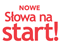 OGÓLNE ZASADY OCENIANIA UCZNIÓW1.	Ocenianie osiągnięć edukacyjnych ucznia polega na rozpoznawaniu przez nauczyciela postępów w opanowaniu przez ucznia wiadomości i umiejętności oraz jego poziomu w stosunku do wymagań edukacyjnych wynikających z podstawy programowej i realizowanych w szkole programów nauczania, opracowanych zgodnie z nią.2.	Nauczyciel:•	informuje ucznia o poziomie jego osiągnięć edukacyjnych oraz o postępach w tym zakresie;•	udziela uczniowi pomocy w samodzielnym planowaniu swojego rozwoju;•	udziela uczniowi pomocy w nauce poprzez przekazanie informacji o tym, co zrobił dobrze i jak powinien się dalej uczyć;•	motywuje ucznia do dalszych postępów w nauce;•	dostarcza rodzicom informacji o postępach, trudnościach w nauce oraz specjalnych uzdolnieniach ucznia.Oceny są jawne dla ucznia i jego rodziców.Nauczyciel uzasadnia ustaloną ocenę w sposób określony w statucie szkoły.Sprawdzone i ocenione pisemne prace kontrolne są udostępniane do wglądu uczniowi lub jego rodzicom.Szczegółowe warunki i sposób oceniania wewnątrzszkolnego określa statut szkoły.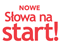 Wymagania edukacyjne na poszczególne ocenyNOWE Słowa na start! klasa 4Numer i temat lekcjiWymagania konieczne(ocena dopuszczająca)Uczeń:Wymagania podstawowe(ocena dostateczna)Uczeń potrafi to, co na ocenę dopuszczającą, oraz:Wymagania rozszerzające(ocena dobra)Uczeń potrafi to, co na ocenę dostateczną, oraz:Wymagania dopełniające(ocena bardzo dobra)Uczeń potrafi to, co na ocenę dobrą, oraz:Wymagania wykraczające(ocena celująca)Uczeń potrafi to, co na ocenę bardzo dobrą, oraz:2. Rodzinne spotkania• wymienia kolory znajdujące się na obrazie • wymienia postaci występujące na obrazie• prezentuje postacie przedstawione na obrazie• określa czas i miejsce sytuacji przedstawionej na obrazie • określa dominujące na obrazie kolory • opisuje sytuację przedstawioną na obrazie • opisuje pierwszy i drugi plan obrazu • opowiada w kilku zdaniach o sytuacji przedstawionej na obrazie • proponuje tematy rozmów postaci przedstawionych na obrazie • określa nastrój obrazu i uzasadnia swoją wypowiedź • opowiada o sposobach spędzania wolnego czasu ze swoją rodziną • przedstawia własne zdanie na temat sytuacji sprzyjających zacieśnianiu więzi rodzinnych3. Witam w moim domu• czyta wiersz głośno• wymienia bohaterów wiersza• nazywa wers i strofę • odtwarza wiersz z pamięci• czyta wiersz głośno, wyraźnie • przedstawia bohaterów utworu • wskazuje w tekście wiersza wers i strofę • wygłasza wiersz z pamięci• czyta wiersz, podkreślając głosem ważne słowa• określa temat wiersza • określa dwie cechy gospodarza i dwie cechy gościa • opowiada w 2–3 zdaniach o sytuacji przedstawionej w wierszu• wygłasza z pamięci wiersz w odpowiednim tempie, z prawidłową dykcją• czyta wiersz, stosując odpowiednie tempo i intonację• określa cechy gospodarza i cechy gościa• opowiada w ciekawy sposób o sytuacji przedstawionej w wierszu • deklamuje wiersz odpowiednio modulując głos i dokonując interpretacji głosowej• prezentuje informacje o autorze wiersza • określa zasady gościnności • przedstawia w nietypowy sposób swój dom, domowników i ulubione przedmioty4. Co wiesz o swojej rodzinie?• czyta głośno • wymienia bohaterów utworu • podejmuje próbę sporządzenia notatki w formie schematu• czyta głośno i cicho • przedstawia bohaterów utworu • sporządza niepełną notatkę o bohaterze utworu w formie schematu • czyta głośno, wyraźnie, oraz cicho • określa narratora • opowiada w kilku zdaniach o wydarzeniach przedstawionych w utworze • sporządza notatkę o bohaterze utworu w formie schematu• czyta głośno, stosując odpowiednie tempo i intonację • opowiada w ciekawy sposób o wydarzeniach przedstawionych w utworze • sporządza notatkę o bohaterach utworu w formie schematów • wyjaśnia, jak rozumie ostatnie wersy utworu • prezentuje informacje o autorze • wyjaśnia pojęcie drzewa genealogicznego • prezentuje informacje o swojej rodzinie w formie drzewa genealogicznego5. Jak napisać kartkę z życzeniami lub pozdrowieniami?• poprawnie zapisuje miejscowość i datę• podejmuje próbę napisania życzeń lub pozdrowień • poprawnie zapisuje adres • redaguje życzenia lub pozdrowienia według wzoru• stosuje zwroty do adresata • redaguje życzenia lub pozdrowienia• redaguje życzenia lub pozdrowienia odpowiednie do sytuacji i adresata • wskazuje różnice między SMS-em a kartką pocztową • stosuje emotikony• redaguje poprawnie pod względem językowym, ortograficznym i kompozycyjnym kartkę pocztową z życzeniami lub pozdrowieniami w związku z określoną sytuacją6., 7. Co wiemy o głoskach, literach i sylabach?• wymienia litery w kolejności alfabetycznej • dzieli wyrazy na sylaby • porządkuje wyrazy w kolejności alfabetycznej • poprawnie dzieli wyrazy na sylaby • odróżnia głoski i litery• określa liczbę liter i głosek w podanych wyrazach • poprawnie przenosi wyrazy do następnej linii • odróżnia samogłoski i spółgłoski • bezbłędnie odróżnia samogłoski i spółgłoski • korzysta ze słownika ortograficznego• sprawnie korzysta ze słownika ortograficznego• korzysta z katalogu bibliotecznego8. Jak korzystać ze słownika?• wyszukuje wyrazy w słowniku języka polskiego i słowniku ortograficznym• odczytuje definicje wyrazów w słowniku języka polskiego• odczytuje skróty i oznaczenia słownikowe • korzysta ze słownika ortograficznego • podejmuje próby korzystania ze słownika języka polskiego • korzysta ze słownika ortograficznego i słownika języka polskiego• podejmuje próby korzystania z internetowych wersji słowników• samodzielnie i sprawnie korzysta ze słownika ortograficznego i słownika języka polskiego • korzysta z internetowych wersji słowników9. Jak się porozumiewamy?• wskazuje nadawcę i odbiorcę komunikatu • odczytuje najczęściej występujące znaki graficzne i symbole• odróżnia komunikaty słowne, graficzne i dźwiękowe • odczytuje znaki graficzne i symbole• odczytuje informacje przekazywane za pomocą gestów i mimiki• przekazuje określone informacje odpowiednimi gestami i mimiką• projektuje znaki graficzne przekazujące określone informacje • przekazuje i odczytuje podstawowe słowa w języku migowym10. Oznajmiam, pytam, rozkazuję…• buduje zdania • rozróżnia zdania oznajmujące, pytające i rozkazujące• buduje poprawnie proste zdania • buduje zdania oznajmujące, pytające i rozkazujące• buduje poprawnie zdania • przekształca zdania oznajmujące w zdania pytające• przekształca zdania rozkazujące tak, by wyrażały prośbę• stosuje różne rodzaje zdań w zależności od zamierzonego celu11. O czym rozmawiali pani Kropka i pan Przecinek? • wskazuje znaki interpunkcyjne: kropkę, pytajnik, wykrzyknik• stosuje kropkę na końcu zdania • stosuje znaki interpunkcyjne: kropkę, wykrzyknik, pytajnik• poprawnie stosuje znaki interpunkcyjne: kropkę, wykrzyknik, pytajnik• określa różnicę w treści zdania w zależności od zastosowanego znaku interpunkcyjnego: kropki, wykrzyknika, pytajnika• redaguje krótki dialog złożony z różnych rodzajów zdań i poprawnie stosuje znaki interpunkcyjne12. List Karolka• czyta głośno • wymienia bohaterów utworu • wymienia wydarzenia przedstawione w utworze• czyta głośno i cicho • przedstawia bohaterów utworu • formułuje 2–3 zdania na temat wydarzeń przedstawionych w utworze • czyta głośno, wyraźnie, oraz cicho • określa narratora • opowiada w kilku zdaniach o wydarzeniach przedstawionych w utworze • określa 2–3 cechy bohatera • czyta głośno, stosując odpowiednie tempo i intonację • opowiada w ciekawy sposób o wydarzeniach przedstawionych w utworze • określa cechy bohatera • przedstawia swoją opinię o bohaterze i jego zachowaniu • porównuje doświadczenia bohatera z własnymi• samodzielnie formułuje zasady dobrego zachowania • przedstawia pomysły na ciekawe spędzanie wolnego czasu1314.Jak napisać list?• poprawnie zapisuje miejscowość i datę • wymienia elementy listu• podejmuje próbę napisania listu• stosuje zwrot do adresata • redaguje list według wzoru• stosuje zwroty do adresata • stosuje zwroty grzecznościowe • redaguje list do kolegi• stosuje różne zwroty do adresata • dzieli tekst na akapity • redaguje list do określonego adresata na podany temat• samodzielnie, zgodnie z wymogami tej formy wypowiedzi, redaguje poprawny i wyczerpujący list1516.Do czego służy rzeczownik i przez co się odmienia?• wskazuje rzeczowniki wśród innych części mowy • podaje liczby, rodzaje i przypadki rzeczownika • określa rodzaj rzeczownika • odmienia rzeczownik przez liczby i przypadki• stosuje rzeczowniki w odpowiednich formach• określa przypadek i liczbę danego rzeczownika• rozpoznaje rodzaj rzeczowników sprawiających trudności, np. pomarańcza, kontrola, kafelek • poprawnie używa różnych form rzeczowników sprawiających trudności, a w przypadku wątpliwości korzysta ze słownika 17.Dlaczego pani Słowikowa płakała?• czyta wiersz głośno• wymienia bohaterów wiersza• dzieli wiersz na wersy, strofy, • wskazuje rymy, epitety • odtwarza wiersz z pamięci• czyta wiersz głośno, wyraźnie • przedstawia bohaterów utworu • wskazuje w tekście wiersza wers, strofę, rym • wygłasza z pamięci wiersz • czyta wiersz, podkreślając głosem ważne słowa• określa temat wiersza • wypisuje z wiersza przykłady rymów • określa 2–3 cechy bohaterów wiersza • opowiada w 2–3 zdaniach o sytuacji przedstawionej w wierszu• wskazuje w tekście wiersza epitety • wygłasza z pamięci wiersz w odpowiednim tempie, z prawidłową dykcją• czyta wiersz, stosując odpowiednie tempo i intonację• określa cechy bohaterów wiersza • opowiada w ciekawy sposób o sytuacji przedstawionej w wierszu • proponuje własne epitety • deklamuje wiersz, odpowiednio modulując głos i dokonując interpretacji głosowej • prezentuje informacje o autorze wiersza • przedstawia własne propozycje nazw oryginalnych dań18. Dorośli i dzieci• czyta głośno • wymienia bohaterów utworu • wymienia wydarzenia przedstawione w utworze• czyta głośno i cicho • przedstawia bohaterów utworu • formułuje 2–3 zdania na temat wydarzeń przedstawionych w utworze • czyta głośno, wyraźnie, oraz cicho • określa narratora • opowiada w kilku zdaniach o wydarzeniach przedstawionych w utworze • określa 2–3 cechy bohatera • wyszukuje w słowniku języka polskiego znaczenie słowa rytuał• czyta głośno, stosując odpowiednie tempo i intonację • określa narratora • opowiada w ciekawy sposób o wydarzeniach przedstawionych w utworze • określa cechy bohatera • przedstawia swoją opinię o bohaterze i jego zachowaniu • porównuje doświadczenia bohatera z własnymi • prezentuje informacje o autorze utworu • sporządza notatkę o szkolnych albo rodzinnych rytuałach i wyjaśnia, czemu one służą19. „Wszystko jest poezją, każdy jest poetą”• czyta wiersz głośno• wymienia bohaterów wiersza• rozpoznaje wersy, strofy, epitety• czyta wiersz głośno, wyraźnie • przedstawia bohaterów utworu • wskazuje w tekście wiersza wers, strofę, epitet • czyta wiersz, podkreślając głosem ważne słowa• określa temat wiersza • przedstawia osobę mówiącą w wierszu • określa kilka cech bohaterki utworu • opowiada w 2–3 zdaniach o bohaterce utworu • wskazuje w tekście wiersza epitety• czyta wiersz, stosując odpowiednie tempo i intonację• określa cechy bohaterki utworu • opowiada w ciekawy sposób o bohaterce wiersza • określa nastrój utworu• tworzy poetyckie określenia dla zjawisk przyrody przedstawionych na zdjęciach20. Kto się czubi, ten się lubi• czyta głośno • wymienia bohaterów utworu • wymienia wydarzenia przedstawione w utworze• czyta głośno i cicho • przedstawia bohaterów utworu • formułuje 2–3 zdania na temat wydarzeń przedstawionych w utworze • czyta głośno, wyraźnie, oraz cicho • określa osobę opowiadającą o przedstawionych wydarzeniach • opowiada w kilku zdaniach o wydarzeniach przedstawionych w utworze • określa 2–3 cechy bohaterki • wyszukuje w słowniku języka polskiego znaczenie słowa anagram • czyta głośno, stosując odpowiednie tempo i intonację • opowiada w ciekawy sposób o wydarzeniach przedstawionych w utworze • określa cechy bohaterki• przedstawia swoją opinię o bohaterce i jej zachowaniu• porównuje doświadczenia bohaterki z własnymi• opowiada w ciekawy sposób o swoich relacjach z rodzeństwem lub przyjaciółmi • układa własne anagramy2123. Znam zasady – piszę bezbłędnie!• wymienia zasady ortograficzne pisowni ó i u • poprawnie zapisuje wyrazy zakończone na: -ów, -ówka, -ówna• stosuje zasady ortograficzne pisowni ó i u • tworzy formy pokrewne i poprawnie zapisuje wyrazy z ó wymiennym • poprawnie zapisuje wyrazy zakończone na: -uj, -uje, -unek, -us, -usz, -uch, -ura, -ulec• korzysta ze słownika ortograficznego• poprawnie zapisuje wyrazy z ó niewymiennym• samodzielnie i sprawnie korzysta ze słownika ortograficznego • poprawnie zapisuje wszystkie wyrazy z trudnością ortograficzną (pisownia ó i u) 2425. Podsumowanie wiadomości z rozdziału 1.2425. Podsumowanie wiadomości z rozdziału 1.2425. Podsumowanie wiadomości z rozdziału 1.2425. Podsumowanie wiadomości z rozdziału 1.2425. Podsumowanie wiadomości z rozdziału 1.2425. Podsumowanie wiadomości z rozdziału 1.26. Wspólne zabawy• wymienia kolory znajdujące się na obrazie • wymienia postaci występujące na obrazie• prezentuje postacie przedstawione na obrazie• określa czas i miejsce sytuacji przedstawionej na obrazie • określa kolory dominujące na obrazie • określa źródło światła • opisuje sytuację przedstawioną na obrazie • opisuje pierwszy i drugi plan obrazu • opowiada w kilku zdaniach o sytuacji przedstawionej na obrazie• proponuje tematy rozmów postaci przedstawionych na obrazie • określa nastrój obrazu i uczucia, jakie wywołuje, oraz uzasadnia swoją wypowiedź • opowiada o innych sposobach spędzania wolnego czasu w gronie rówieśników • omawia elementy sztuki plastycznej: plan, barwy, kompozycję, światło, ruch27. Na skrzydłach marzeń• czyta wiersz głośno• określa bohatera wiersza• wyjaśnia, czym jest wers i epitet • wyjaśnia, czym jest ożywienie • czyta wiersz głośno, wyraźnie • przedstawia bohatera utworu • wskazuje w tekście wiersza wers i epitet • rozpoznaje w tekście ożywienie• czyta wiersz, podkreślając głosem ważne słowa• określa temat wiersza • przedstawia osobę mówiącą w wierszu • określa kilka cech bohatera utworu • opowiada w 2–3 zdaniach o bohaterze utworu • wskazuje w tekście wiersza epitety • wskazuje w tekście ożywienie• czyta wiersz, stosując odpowiednie tempo i intonację• określa cechy bohatera utworu • opowiada w ciekawy sposób o bohaterze wiersza i jego marzeniach • określa nastrój utworu • wskazuje w tekście ożywienie i wyjaśnia jego funkcję • prezentuje informacje o autorce wiersza • wymyśla własne przykłady ożywienia28. Pierwszy dzień w nowej szkole• czyta głośno • wymienia bohaterów utworu • wymienia wydarzenia przedstawione w utworze• czyta głośno i cicho • przedstawia bohaterów utworu • formułuje 2–3 zdania na temat wydarzeń przedstawionych w utworze • czyta głośno, wyraźnie, oraz cicho • określa osobę opowiadającą o przedstawionych wydarzeniach • opowiada w kilku zdaniach o wydarzeniach przedstawionych w utworze • określa 2–3 cechy bohaterki • przedstawia sytuację, w której znalazła się bohaterka • przedstawia szkołę szwedzką • czyta głośno, stosując odpowiednie tempo i intonację • opowiada w ciekawy sposób o wydarzeniach przedstawionych w utworze • określa cechy bohaterki• wyraża swoją opinię o bohaterce, jej sytuacji w nowej szkole i uczuciach, jakich doświadczyła • porównuje szkoły polską i szwedzką • przygotowuje w wybranej formie (plakat, film, prezentacja) interesujące informacje o swojej szkole dla rówieśników z innego kraju 2930.Miły, grzeczny, koleżeński…• wskazuje przymiotniki wśród innych części mowy • podaje liczby, rodzaje i przypadki przymiotnika• odmienia przymiotnik przez liczby i przypadki • wypisuje z tekstu rzeczowniki wraz z określającymi je przymiotnikami • stosuje przymiotniki w odpowiednich formach • odróżnia przymiotniki w rodzaju męskoosobowym i niemęskoosobowym • określa przypadek, rodzaj i liczbę danego przymiotnika • określa rodzaj przymiotnika w liczbie pojedynczej i liczbie mnogiej • w przypadku wątpliwości korzysta z odpowiedniego słownika • opisuje szkolnego kolegę, używając przymiotników31. Wspólna praca w grupie • czyta głośno • wymienia bohaterów utworu • wymienia wydarzenia przedstawione w utworze• określa narratora• czyta głośno i cicho • przedstawia bohaterów utworu • formułuje 2–3 zdania na temat wydarzeń przedstawionych w utworze • podaje nazwy określające narratora uczestniczącego w wydarzeniach i nieuczestniczącego w wydarzeniach • czyta głośno, wyraźnie, oraz cicho • określa narratora w tekście utworu • opowiada w kilku zdaniach o wydarzeniach przedstawionych w utworze • określa 2–3 cechy bohaterów • czyta głośno, stosując odpowiednie tempo i intonację • opowiada w ciekawy sposób o wydarzeniach przedstawionych w utworze • określa cechy bohaterów • wyraża swoją opinię o bohaterach i ich zachowaniu • porównuje doświadczenia bohaterów z własnymi• prezentuje własne zdanie na temat pracy w grupie • pracując w grupie, ustala zasady, które powinny obowiązywać podczas wspólnego wykonywania zadań32. Czym jest dla mnie książka?• czyta wiersz głośno• określa bohatera wiersza• wie, czym jest wers, strofa • podaje tytuł i autora swojej ulubionej książki• czyta wiersz głośno, wyraźnie • przedstawia bohatera utworu • wskazuje w tekście wiersza wers i epitet • wskazuje wers, który mówi o korzyściach płynących z czytania książek • przedstawia w 2–3 zdaniach swoją ulubioną książkę• czyta wiersz, podkreślając głosem ważne słowa• określa temat wiersza • przedstawia osobę mówiącą w wierszu • wskazuje wersy, które mówią o korzyściach płynących z czytania książek • wskazuje w tekście wiersza epitety • wskazuje w tekście ożywienie • prezentuje swoją ulubioną książkę• czyta wiersz, stosując odpowiednie tempo i intonację• określa temat wiersza • przedstawia korzyści płynące z czytania książek• wskazuje w tekście ożywienie i wyjaśnia jego funkcję • wyjaśnia sformułowania książka – przyjaciółka, książka czeka • prezentuje swoje ulubione książki • wypowiada się na temat swoich doświadczeń czytelniczych • pisze do gazetki szkolnej informacje o książce, którą warto przeczytać 33. Jak powstaje książka?• wymienia osoby tworzące książki i wskazuje je na rysunku • opisuje pracę poszczególnych osób tworzących książki • określa cechy osób wykonujących zawody związane z tworzeniem książek • opowiada w kilku zdaniach, jak powstaje książka • opowiada w interesujący sposób, jak powstaje książka • opisuje budowę książki, posługując się odpowiednim słownictwem (strona tytułowa, grzbiet książki itp.)• samodzielnie wyszukuje informacje w różnych źródłach i przygotowuje prezentację przedstawiającą wybrany zawód związany z procesem powstawania książki3435.Widziałeś Rysia czy rysia?• wymienia zasady ortograficzne pisowni wielką literą imion, nazwisk, przydomków, pseudonimów, tytułów • stosuje zasady ortograficzne pisowni wielką literą imion, nazwisk, przydomków, pseudonimów, tytułów • poprawnie zapisuje imiona, nazwiska, przydomki, przezwiska, tytuły książek, filmów, programów, dzieł sztuki • korzysta ze słownika ortograficznego• poprawnie zapisuje tytuły książek, filmów, utworów, dzieł sztuki, programów radiowych i telewizyjnych, również ze spójnikami i przyimkami wewnątrz tytułu • samodzielnie i sprawnie korzysta ze słownika ortograficznego• zapisuje poprawnie wszystkie podane wyrazy z trudnościami ortograficznymi (pisownia wielką i małą literą)36. Cudzysłów i kursywa• wskazuje cudzysłów i kursywę • wymienia zastosowanie cudzysłowu i kursywy• zapisuje tytuły utworów w cudzysłowach• zapisuje cytowane wypowiedzi w cudzysłowach • stosuje kursywę w tekście pisanym na komputerze • poprawnie zapisuje e-mail do kolegi lub koleżanki na temat swoich ulubionych książek, filmów i programów TV • posługuje się poprawnymi formami rzeczownika cudzysłów37. Dobry sposób na spędzanie wolnego czasu• czyta wiersz głośno• podaje nazwę formy spędzania wolnego czasu przedstawioną w wierszu• określa, czym jest wers, strofa i epitet • czyta wiersz głośno, wyraźnie • wypowiada się na temat formy spędzania wolnego czasu przedstawionej w utworze • wskazuje w tekście wiersza wers, strofę i epitet • czyta wiersz, podkreślając głosem ważne słowa• określa temat wiersza • opowiada w 2–3 zdaniach o tym, co dzieje się w świecie opisanym w książkach• wskazuje w tekście wiersza epitety • czyta wiersz, stosując odpowiednie tempo i intonację • przedstawia korzyści płynące z czytania książek• wyjaśnia, jak rozumie dwa ostatnie wersy wiersza W bibliotece znajdziesz…• wypowiada się na temat swoich doświadczeń czytelniczych • układa własne propozycje wyrazów rymujących się38. Co znajduje się w bibliotece?• wymienia, co znajduje się w księgozbiorze podręcznym • określa, czym jest katalog biblioteczny • wymienia zasady zachowania się w bibliotece • wymienia rodzaje katalogów bibliotecznych• przestrzega zasad zachowania się w bibliotece• rozróżnia rodzaje katalogów bibliotecznych • wybiera katalog biblioteczny odpowiedni w określonej sytuacji• korzysta z katalogu bibliotecznego przy szukaniu książek i materiałów• swobodnie korzysta z katalogu bibliotecznego i wyszukuje potrzebne książki i materiały39. Jakie informacje odczytujesz z karty katalogowej?• określa, czym jest karta katalogowa i wymienia jej najważniejsze elementy • wymienia elementy karty katalogowej • odczytuje z karty katalogowej informacje o szukanej książce• odnajduje w książce informacje potrzebne do przygotowania karty katalogowej • znajduje wskazane informacje w karcie katalogu internetowego • korzysta z katalogu internetowego• swobodnie korzysta z katalogu internetowego i wyszukuje potrzebne książki i materiały4041.Jak sporządzić notatkę?• określa, czym jest notatka i wymienia różne sposoby notowania• odróżnia różne sposoby notowania • notuje ważne informacje w formie krótkiego tekstu i punktów• wybiera z tekstu ważne informacje • notuje ważne informacje w formie krótkiego tekstu, punktów, schematu, tabeli• sporządza notatkę w określonej formie • wybiera sposób zanotowania ważnych informacji• trafnie wybiera najlepszą formę notatki i samodzielnie ją redaguje, zgodnie z wymogami dotyczącymi tej formy wypowiedzi • odczytuje skróty: wg, nr, np., ok., m.in., r., w. i posługuje się nimi w notatkach42. Anioł i szkolne zabawy • czyta wiersz głośno• wymienia bohaterów wiersza• określa, czym jest wers, rym, epitet• odtwarza wiersz z pamięci• czyta wiersz głośno, wyraźnie • przedstawia bohaterów utworu • wskazuje w tekście wiersza wersy, rymy i epitet • wygłasza wiersz z pamięci • czyta wiersz, podkreślając głosem ważne słowa• określa temat wiersza • przedstawia osobę mówiącą w wierszu • określa kilka cech bohaterów utworu • opowiada w 2–3 zdaniach o sytuacji przedstawionej w wierszu• wygłasza z pamięci wiersz w odpowiednim tempie, z prawidłową dykcją • czyta wiersz, stosując odpowiednie tempo i intonację • przedstawia bohaterów utworu • opisuje zachowanie bohaterów utworu i wyraża swoją opinię na ten temat • wyjaśnia, jak rozumie komentarz anioła • deklamuje wiersz, odpowiednio modulując głos i dokonując interpretacji głosowej• omawia wyczerpująco sytuację przedstawioną w wierszu i odwołuje się do własnych doświadczeń43. Szkolne nieporozumienia• czyta głośno • wymienia bohaterów utworu • wymienia wydarzenia przedstawione w utworze• definiuje pojęcie narratora• czyta głośno i cicho • przedstawia bohaterów utworu • formułuje 2–3 zdania na temat wydarzeń przedstawionych w utworze • czyta głośno, wyraźnie, oraz cicho • określa narratora w tekście utworu • opowiada w kilku zdaniach o wydarzeniach przedstawionych w utworze • określa 2–3 cechy bohatera • wyjaśnia, na czym polegało nieporozumienie• czyta głośno, stosując odpowiednie tempo i intonację • opowiada w ciekawy sposób o wydarzeniach przedstawionych w utworze • określa cechy bohatera • wyraża swoją opinię o bohaterze i jego zachowaniu • porównuje doświadczenia bohatera z własnymi • prezentuje informacje o autorce utworu • podaje przykłady innych szkolnych nieporozumień 4445.Pierwsze spotkanie z lekturą „Akademia pana Kleksa”• czyta głośno i cicho • wymienia bohaterów utworu • wymienia najważniejsze wydarzenia przedstawione w utworze • czyta głośno i cicho • przedstawia bohaterów utworu • wskazuje postacie fantastyczne • przedstawia miejsce i czas wydarzeń • formułuje 2–3 zdania na temat wydarzeń przedstawionych w utworze • czyta głośno, wyraźnie, oraz cicho • określa narratora utworu• opowiada w kilku zdaniach o wydarzeniach przedstawionych w utworze • określa 2–3 cechy głównego bohatera utworu • określa wydarzenia i postacie fantastyczne • czyta głośno, stosując odpowiednie tempo i intonację • opowiada w ciekawy sposób o wydarzeniach przedstawionych w utworze • przedstawia bohaterów utworu • określa cechy bohaterów utworu • wyraża swoją opinię o lekturze• prezentuje informacje o autorze lektury i innych jego utworach • pisze opowiadanie wywołane treścią lektury • samodzielnie sporządza notatki46. Niezwykłe lekcje w Akademii pana Kleksa• czyta głośno • wymienia bohaterów utworu • wymienia wydarzenia przedstawione w utworze• wskazuje postacie fantastyczne • czyta głośno i cicho • przedstawia bohaterów utworu • przedstawia miejsce i czas wydarzeń • formułuje 2–3 zdania na temat wydarzeń przedstawionych w utworze • wskazuje wydarzenia fantastyczne • czyta głośno, wyraźnie, oraz cicho • określa narratora utworu• opowiada w kilku zdaniach o lekcjach w Akademii pana Kleksa • określa 2–3 cechy pana Kleksa • określa wydarzenia, postacie i przedmioty fantastyczne • wypisuje wydarzenia fantastyczne • czyta głośno, stosując odpowiednie tempo i intonację • opowiada w ciekawy sposób o wydarzeniach przedstawionych w utworze • określa cechy pana Kleksa • opowiada w ciekawy sposób o lekcjach w Akademii pana Kleksa • redaguje notatkę w punktach – plan dnia w Akademii pana Kleksa• proponuje nietypowe przedmioty, których lekcje mogłyby się odbywać w szkole • wyczerpująco wypowiada się na temat wydarzeń przedstawionych w tekście, odwołując się do znajomości całej lektury47. Jak opisać postać?• definiuje opis postaci i wymienia jego najważniejsze elementy • wymienia wyrazy opisujące wygląd postaci • opisuje ustnie w 2–3 zdaniach wygląd i zachowanie postaci rzeczywistej • podaje wyrazy o znaczeniu przeciwstawnym • redaguje według wzoru opis postaci rzeczywistej • redaguje opis postaci rzeczywistej • stosuje odpowiednią kompozycję w wypowiedzi pisemnej • wydziela akapity w wypowiedzi pisemnej • samodzielnie, zgodnie z wymogami dotyczącymi tej formy wypowiedzi, redaguje poprawny i wyczerpujący opis postaci, unikając powtórzeń48. Kłopoty z kolegami• czyta głośno • wymienia bohaterów utworu • wymienia wydarzenia przedstawione w utworze• definiuje pojęcie narratora• czyta głośno, z podziałem na role • przedstawia bohaterów utworu • formułuje 2–3 zdania na temat wydarzeń przedstawionych w utworze • czyta głośno, wyraźnie, z podziałem na role • określa narratora w tekście utworu • przedstawia miejsce i czas wydarzeń • opowiada w kilku zdaniach o wydarzeniach przedstawionych w utworze • określa 2–3 cechy Pinokia • czyta głośno, z podziałem na role, stosując odpowiednie tempo i intonację • opowiada w ciekawy sposób o wydarzeniach przedstawionych w utworze • określa cechy bohaterów utworu • wyraża swoją opinię o bohaterach i ich zachowaniu • porównuje doświadczenia Pinokia z własnymi • prezentuje informacje o autorze lektury • wyczerpująco wypowiada się na temat wydarzeń przedstawionych w tekście, odwołując się do znajomości całej lektury4950. Podsumowanie wiadomości z rozdziału 2.4950. Podsumowanie wiadomości z rozdziału 2.4950. Podsumowanie wiadomości z rozdziału 2.4950. Podsumowanie wiadomości z rozdziału 2.4950. Podsumowanie wiadomości z rozdziału 2.4950. Podsumowanie wiadomości z rozdziału 2.51. Poznajmy się!• wymienia kolory znajdujące się na obrazie • wymienia postacie występujące na obrazie• prezentuje postacie przedstawione na obrazie (stroje, mimikę)• określa czas i miejsce sytuacji przedstawionej na obrazie • określa dominujące na obrazie kolory • określa źródło światła • opisuje sytuację przedstawioną na obrazie• nazywa emocje, które mogą odczuwać chłopcy• opisuje pierwszy i drugi plan obrazu • opowiada w kilku zdaniach o sytuacji przedstawionej na obrazie• proponuje, o czym mogą myśleć bohaterowie przedstawieni na obrazie• określa nastrój obrazu i uczucia, jakie wywołuje, oraz uzasadnia swoją wypowiedź • omawia elementy sztuki plastycznej: plan, barwy, kompozycję, światło, ruch52. Myślę, więc jestem• czyta wiersz głośno• określa osobę mówiącą w wierszu• określa, czym jest wers, rym• wyjaśnia, czym jest porównanie• czyta wiersz głośno, wyraźnie • przedstawia osobę mówiącą w wierszu • przedstawia myśli osoby mówiącej w wierszu • wskazuje w tekście wiersza wersy, rymy i porównanie • czyta wiersz, podkreślając głosem ważne słowa• określa temat wiersza • określa kilka cech osoby mówiącej w wierszu • opowiada w 2–3 zdaniach o swoich zainteresowaniach, ulubionych zajęciach i marzeniach • wskazuje w tekście porównania • czyta wiersz, stosując odpowiednie tempo i intonację • wskazuje w tekście wiersza porównania i określa ich funkcję • opowiada o swoich zainteresowaniach, ulubionych zajęciach, planach i marzeniach• wymyśla własne przykłady porównań • rysuje ilustrację do wybranego fragmentu wiersza (przekład intersemiotyczny)5354.Co jest potrzebne dzieciom?• czyta głośno • wymienia bohaterów utworu • wymienia wydarzenia przedstawione w utworze• wymienia 2–3 życzenia dzieci• czyta głośno, z podziałem na role • przedstawia bohaterów utworu • formułuje 2–3 zdania na temat wydarzeń przedstawionych w utworze • wymienia życzenia dzieci• czyta głośno, wyraźnie, z podziałem na role • określa narratora utworu• przedstawia miejsce i czas wydarzeń • opowiada w kilku zdaniach o wydarzeniach przedstawionych w utworze • określa 2–3 cechy Maciusia • określa 2–3 cechy dzieci• ocenia postulaty dzieci • sporządza notatkę w formie tabeli na temat potrzeb dzieci • czyta głośno, z podziałem na role, stosując odpowiednie tempo i intonację• opowiada w ciekawy sposób o wydarzeniach przedstawionych w utworze• określa cechy bohaterów utworu• wyraża swoją opinię o bohaterach i ocenia ich zachowanie • proponuje własny postulat na sejm dziecięcy• porównuje doświadczenia bohaterów z własnymi • prezentuje informacje o autorze lektury• wyczerpująco wypowiada się na temat wydarzeń przedstawionych w tekście, odwołując się do znajomości całej lektury• wyszukuje w internecie informacje o prawach dziecka i sporządza na ten temat notatkę55. Jaką cechę ośmiesza poeta?• czyta wiersz głośno• określa osobę mówiącą w wierszu• określa, czym jest wers, strofa, epitet• odtwarza wiersz z pamięci • czyta wiersz głośno, wyraźnie• przedstawia osobę mówiącą w wierszu • wskazuje w tekście wiersza wers, strofę, epitet• wygłasza wiersz z pamięci • czyta wiersz, podkreślając głosem ważne słowa• określa nastrój wiersza • wymienia kilka cech osoby mówiącej w wierszu • opowiada w 2–3 zdaniach o bohaterce utworu • wskazuje w tekście wiersza epitety • wygłasza z pamięci wiersz w odpowiednim tempie, z prawidłową dykcją • czyta wiersz, stosując odpowiednie tempo i intonację • określa osobę mówiącą w wierszu • określa cechy osoby mówiącej w wierszu • opisuje zachowanie bohaterki utworu i wyraża swoją opinię na ten temat • deklamuje wiersz, odpowiednio modulując głos i oddając nastrój utworu • wyjaśnia, jaka jest różnica między chwaleniem a przechwalaniem • wyjaśnia, jakimi osiągnięciami, wiedzą i umiejętnościami warto się chwalić5658. Prawie wszystko o czasowniku • wskazuje czasowniki wśród innych części mowy • podaje liczby, rodzaje i osoby czasownika • wskazuje czasowniki w czasie przeszłym, teraźniejszym i przyszłym• określa bezokolicznik jako nieosobową formę czasownika • odmienia czasowniki przez liczby i osoby • odróżnia czasowniki w czasie przeszłym, teraźniejszym i przyszłym• rozpoznaje bezokolicznik • stosuje czasowniki w odpowiednich formach • określa osobę, liczbę i rodzaj czasownika • odróżnia osobową formę czasownika od nieosobowej• poprawnie stosuje czasowniki w różnych rodzajach • tworzy poprawne formy trudnych czasowników • określa osobę, rodzaj i liczbę danego czasownika• używa bezokoliczników w wypowiedzi• używa poprawnego sformułowania ubieram się w płaszcz5960.Pisałem, piszę, będę pisał?• wskazuje czasowniki w czasie przeszłym, teraźniejszym i przyszłym• podaje liczby, rodzaje i osoby czasownika • określa rodzaj męskoosobowy i niemęskoosobowy czasownika w czasie przeszłym • odróżnia czasowniki w czasie przeszłym, teraźniejszym i przyszłym• odmienia czasowniki w czasie przeszłym przez osoby, liczby i rodzaje • określa rodzaj czasownika w czasie przeszłym w liczbie pojedynczej i mnogiej • wskazuje czasowniki w rodzaju męskoosobowym i niemęskoosobowym• stosuje czasowniki w czasie przeszłym, teraźniejszym i przyszłym• odmienia czasowniki w czasie przyszłym w formie prostej i złożonej • odróżnia rodzaj męskoosobowy i niemęskoosobowy czasowników w czasie przeszłym• przekształca teksty pisane w czasie teraźniejszym na teksty pisane w czasie przeszłym lub przyszłym • stosuje formy prostą i złożoną czasowników w czasie przyszłym • odróżnia w formach osobowych czasowników formę złożoną czasu przyszłego z bezokolicznikiem od formy złożonej z dwóch czasowników 6162.Pierwsze spotkanie z lekturą „Mikołajek”• czyta głośno • wymienia bohaterów utworu • wymienia najważniejsze wydarzenia przedstawione w utworze • czyta głośno i cicho • przedstawia bohaterów utworu • przedstawia miejsce i czas wydarzeń • formułuje 2–3 zdania na temat wydarzeń przedstawionych w utworze • czyta głośno, wyraźnie, oraz cicho • określa narratora utworu• opowiada w kilku zdaniach o wydarzeniach przedstawionych w utworze • określa 2–3 cechy głównego bohatera utworu • wyszukuje w lekturze określone informacje • wyraża w 2–3 zdaniach swoją opinię o lekturze• czyta głośno, stosując odpowiednie tempo i intonację • opowiada w ciekawy sposób o wydarzeniach przedstawionych w utworze • przedstawia bohaterów utworu • wyraża swoją opinię o bohaterach i ich zachowaniu • porównuje doświadczenia bohaterów z własnymi • wyszukuje w lekturze określone informacje i sporządza z nich notatki • wyraża swoją opinię o lekturze• prezentuje informacje o autorach lektury • redaguje twórcze opowiadanie związane z treścią utworu, np. o zabawnej historii, która wydarzyła się w szkole63.Ludeczka da się lubić?!• czyta głośno • wymienia bohaterów utworu • wymienia najważniejsze wydarzenia przedstawione w utworze • podaje nazwę opowiadania• czyta głośno i cicho • przedstawia bohaterów utworu • przedstawia miejsce i czas wydarzeń • formułuje 2–3 zdania na temat wydarzeń przedstawionych w utworze • wymienia charakterystyczne cechy opowiadania • czyta głośno, wyraźnie, oraz cicho • określa narratora utworu• opowiada w kilku zdaniach o wydarzeniach przedstawionych w utworze • określa 2–3 cechy głównego bohatera utworu • określa 2–3 cechy bohaterki utworu • porównuje doświadczenia bohaterów z własnymi • wskazuje w tekście dwie charakterystyczne cechy opowiadania • czyta głośno, stosując odpowiednie tempo i intonację • opowiada w ciekawy sposób o wydarzeniach przedstawionych w utworze • określa cechy bohaterów utworu • wyraża swoją opinię o bohaterach i ich zachowaniu • wskazuje w tekście charakterystyczne cechy opowiadania • wypowiada się w sposób wyczerpujący na temat wydarzeń przedstawionych w tekście, odwołując się do znajomości całej lektury64. Dobry sposób na przezwiska• czyta wiersz głośno• określa, czym jest podmiot liryczny w wierszu• określa, czym jest wers i strofa• wyjaśnia, czym jest wyraz bliskoznaczny • czyta wiersz głośno, wyraźnie • przedstawia podmiot liryczny w wierszu • wskazuje w tekście wiersza wers i strofę • wskazuje wyrazy bliskoznaczne • czyta wiersz, podkreślając głosem ważne słowa • określa temat wiersza • określa nastrój wiersza • określa osobę mówiącą w wierszu • wymienia kilka cech bohaterki wiersza • opowiada w 2–3 zdaniach o bohaterce utworu • dobiera wyrazy bliskoznaczne• czyta wiersz, stosując odpowiednie tempo i intonację • opisuje zachowanie bohaterki utworu i wyraża swoją opinię na ten temat • porównuje doświadczenia bohaterki z własnymi • wyjaśnia, jaka jest różnica między przezwiskiem a przydomkiem • pracując w grupie, wymyśla ciekawe i zabawne przydomki odnoszące się do zalet oraz mocnych stron kolegów i koleżanek65. Jak korzystać ze słownika wyrazów bliskoznacznych?• wyszukuje wyrazy w słowniku wyrazów bliskoznacznych• odczytuje wyrazy bliskoznaczne w słowniku synonimów• odczytuje skróty i oznaczenia słownikowe • korzysta ze słownika synonimów • trafnie dobiera wyrazy bliskoznaczne • podejmuje próby korzystania z internetowych wersji słownika • samodzielnie i sprawnie korzysta ze słownika synonimów66. Nie wszyscy muszą być jednakowi• czyta głośno • wymienia bohaterów utworu • wymienia najważniejsze wydarzenia przedstawione w utworze • określa, czym jest opowiadanie• czyta głośno i cicho • przedstawia bohaterów utworu • przedstawia miejsce i czas wydarzeń • formułuje 2–3 zdania na temat wydarzeń przedstawionych w utworze • wymienia charakterystyczne cechy opowiadania • czyta głośno, wyraźnie, oraz cicho • określa narratora utworu • opowiada w kilku zdaniach o wydarzeniach przedstawionych w utworze • określa 2–3 cechy głównego bohatera utworu • wskazuje w tekście dwie charakterystyczne cechy opowiadania • czyta głośno, stosując odpowiednie tempo i intonację • opowiada w ciekawy sposób o wydarzeniach przedstawionych w utworze • określa cechy bohaterów utworu i ich relacje • wyraża swoją opinię o bohaterach i ich zachowaniu • wskazuje w tekście charakterystyczne cechy opowiadania • wypowiada się w wyczerpujący sposób na temat wydarzeń przedstawionych w tekście i wyjaśnia, jak rozumie słowa: Nie wszyscy muszą być jednakowi6769. Każdy z nas potrafi zrozumieć zasady ortografii! • wymienia zasady ortograficzne pisowni rz i ż• poprawnie zapisuje wyrazy zakończone na: -arz, -erz, -mistrz, -mierz• stosuje zasady ortograficzne pisowni rz i ż • poprawnie zapisuje wyrazy z ż po l, ł, r, n • tworzy formy pokrewne i poprawnie zapisuje wyrazy z rz i ż wymiennym • korzysta ze słownika ortograficznego • poprawnie zapisuje wyjątki w pisowni rz po spółgłoskach • poprawnie zapisuje wyrazy z rz i ż niewymiennym• zapisuje poprawnie wszystkie podane wyrazy z trudnościami ortograficznymi (pisownia rz i ż) • samodzielnie i sprawnie korzysta ze słownika ortograficznego 7072. Niezwykle cenne stare tenisówki• czyta głośno • wymienia bohaterów utworu • wymienia najważniejsze wydarzenia przedstawione w utworze • czyta głośno i cicho • przedstawia bohaterów utworu • przedstawia miejsce i czas wydarzeń • formułuje 2–3 zdania na temat wydarzeń przedstawionych w utworze • czyta głośno, wyraźnie, oraz cicho • określa narratora utworu• opowiada w kilku zdaniach o wydarzeniach przedstawionych w utworze • określa 2–3 cechy głównego bohatera utworu • czyta głośno, stosując odpowiednie tempo i intonację • opowiada w ciekawy sposób o wydarzeniach przedstawionych w utworze • określa cechy bohaterów utworu i ich relacje • wyraża swoją opinię o bohaterach i ich zachowaniu • porównuje doświadczenia bohatera z własnymi • opisuje magiczne tenisówki Percy’ego i wyjaśnia, na czym polegała ich moc7374. Jak opisać przedmiot?• wymienia najważniejsze elementy opisu przedmiotu• podaje wyrazy opisujące wygląd przedmiotu • opisuje ustnie w 2–3 zdaniach wygląd, wielkość, kształt, kolor przedmiotu• wyszukuje w tekście informacje na temat wyglądu przedmiotu • redaguje według wzoru opis przedmiotu• redaguje opis przedmiotu• stosuje w wypowiedzi pisemnej odpowiednią kompozycję • wydziela akapity • samodzielnie, zgodnie z wymogami dotyczącymi tej formy wypowiedzi, redaguje poprawny i wyczerpujący opis przedmiotu, unikając powtórzeń75. Kto może zostać wielkim człowiekiem?• czyta wiersz głośno• definiuje podmiot liryczny• określa, czym jest wers i rym• wyjaśnia pojęcie adresata utworu• czyta wiersz głośno, wyraźnie • przedstawia podmiot liryczny w wierszu • wskazuje w tekście wiersza wersy i rymy • wskazuje adresata utworu• czyta wiersz, podkreślając głosem ważne słowa • określa temat wiersza • określa adresata utworu • określa podmiot liryczny• wymienia 2–3 cechy, jakie powinna mieć osoba, która zasługuje na miano wielkiego człowieka• czyta wiersz, stosując odpowiednie tempo i intonację • opisuje adresata utworu • przedstawia cechy, jakie powinna mieć osoba, która zasługuje na miano wielkiego człowieka • wyjaśnia pisownię wielką literą wyrazu Wielkość• prezentuje informacje o autorce wiersza • wyjaśnia pisemnie, jak rozumie słowa Nie wiadomo wcale, jak się Wielkość w życiu rozpoczyna • samodzielnie przygotowuje informacje o osobie, która zasługuje na miano wielkiego człowieka7677. Podsumowanie wiadomości do rozdziału 3.7677. Podsumowanie wiadomości do rozdziału 3.7677. Podsumowanie wiadomości do rozdziału 3.7677. Podsumowanie wiadomości do rozdziału 3.7677. Podsumowanie wiadomości do rozdziału 3.7677. Podsumowanie wiadomości do rozdziału 3.78. Wiosenny pejzaż• wymienia kolory znajdujące się na obrazie • określa czas i miejsce przedstawione na obrazie • wymienia elementy pejzażu przedstawione na obrazie• przedstawia elementy pejzażu przedstawione na obrazie• określa czas i miejsce przedstawione na obrazie• odróżnia pejzaż od portretu i martwej natury • określa dominujące na obrazie kolory • określa źródło światła i ruch• opisuje elementy pejzażu przedstawionego na obrazie • określa nastrój, jaki wywołuje obraz• opisuje pierwszy i drugi plan obrazu • wyjaśnia związek między obrazem a tytułem rozdziału• określa nastrój obrazu i uczucia, jakie wywołuje, oraz uzasadnia swoją wypowiedź • omawia elementy sztuki plastycznej: plan, barwy, kompozycję, światło, ruch79. Co łączy Polaków? • czyta wiersz głośno• określa, czym jest podmiot liryczny• wskazuje wers, strofy i rymy• określa pojęcie adresata utworu• odtwarza wiersz z pamięci • czyta wiersz głośno, wyraźnie • przedstawia podmiot liryczny w wierszu • wskazuje w tekście wiersza wersy, strofy i rymy • wskazuje wers, w którym znajduje się zwrot do adresata utworu • wygłasza wiersz z pamięci • czyta wiersz, podkreślając głosem ważne słowa • określa temat wiersza • określa adresata utworu • określa podmiot liryczny• wymienia dwa uczucia, jakie wyraża utwór • wygłasza z pamięci wiersz w odpowiednim tempie, z prawidłową dykcją • czyta wiersz, stosując odpowiednie tempo i intonację • opisuje adresata utworu • przedstawia uczucia, jakie wyraża utwór • wyjaśnia, jak rozumie słowo patriotyzm • określa nastrój utworu • deklamuje wiersz, odpowiednio modulując głos i oddając nastrój utworu• prezentuje informacje o autorze wiersza • przygotowuje dla rówieśników z innego kraju interesujące informacje o Polsce w wybranej formie (plakat, film, prezentacja)8081. Najważniejsza pieśń Polaków• odtwarza tekst hymnu z pamięci • przyjmuje odpowiednią postawę w czasie śpiewania hymnu • wymienia uroczystości i sytuacje, w czasie których śpiewany jest hymn państwowy • określa, czym jest rytm• wskazuje adresata utworu • wskazuje podmiot liryczny w utworze • wskazuje w tekście wersy, strofy, rymy • odczytuje strofę, dzieląc wyrazy na sylaby• określa temat utworu • określa adresata utworu • określa podmiot liryczny w utworze • wymienia dwa uczucia, jakie wyraża utwór • porównuje rytm w dwóch dowolnie wybranych strofach • nazywa uczucia, jakie wyraża utwór, i wskazuje odpowiednie cytaty • określa nastrój utworu • wyjaśnia, na czym polega rytm utworu • objaśnia znaczenie wyrazów nieużywanych współcześnie• prezentuje historię powstania polskiego hymnu państwowego • wyjaśnia, kim byli: Jan Henryk Dąbrowski, Stefan Czarniecki, Napoleon Bonaparte8283.Poetycki zachwyt nad polskim niebem • czyta utwór głośno• określa, czym jest liryczny• wskazuje wers i rymy• definiuje adresata utworu• odtwarza fragment utworu z pamięci• określa, czym jest porównanie i ożywienie• czyta wiersz głośno, wyraźnie • przedstawia podmiot liryczny w wierszu • wskazuje w tekście wiersza wersy i rymy • wskazuje porównanie i ożywienie • wygłasza z pamięci fragment utworu • czyta wiersz, podkreślając głosem ważne słowa • określa temat wiersza • określa adresata utworu • określa podmiot liryczny• wymienia dwa uczucia, jakie wyraża utwór • wskazuje porównania i ożywienia • sporządza notatkę w formie tabeli o przedstawionych w utworze chmurach, wypisując przymiotniki i czasowniki • wygłasza z pamięci fragment utworu w odpowiednim tempie, z prawidłową dykcją • czyta wiersz, stosując odpowiednie tempo i intonację • objaśnia znaczenie wyrazów nieużywanych dziś • przedstawia uczucia, jakie wyraża utwór • określa nastrój utworu • wyjaśnia występujące w utworze porównania i ożywienia • nazywa uczucia, jakie wyraża utwór • wyjaśnia, dlaczego według tytułowego bohatera ojczyste niebo jest piękniejsze od włoskiego • deklamuje fragment utworu, odpowiednio modulując głos i oddając jego nastrój • prezentuje informacje o autorze utworu • układa porównania opisujące inne zjawiska przyrody, np. deszcz, zachód słońca, tęczę84. Jaką funkcję pełni przysłówek?• wskazuje przysłówki wśród innych części mowy• wyszukuje przysłówki w tekście • rozpoznaje przysłówki pochodzące od przymiotników• tworzy przysłówki od przymiotników • posługuje się przysłówkami w zdaniu• określa znaczenie przysłówków w zdaniu • dostrzega związek między przysłówkiem a czasownikiem• redaguje tekst z wykorzystaniem różnych, celowo dobranych przysłówków85. Tajemnicze życzenie• czyta głośno • wymienia bohaterów utworu • wymienia najważniejsze wydarzenia przedstawione w utworze • rozróżnia wydarzenia realistyczne i fantastyczne• czyta głośno i cicho • przedstawia bohaterów utworu • przedstawia miejsce i czas wydarzeń • formułuje 2–3 zdania na temat wydarzeń przedstawionych w utworze • wskazuje wydarzenia realistyczne i fantastyczne • czyta głośno, wyraźnie, oraz cicho • określa narratora utworu• opowiada w kilku zdaniach o wydarzeniach przedstawionych w utworze • określa 2–3 cechy bohaterów utworu • określa wydarzenia realistyczne i fantastyczne • czyta głośno, stosując odpowiednie tempo i intonację • opowiada ciekawie o wydarzeniach przedstawionych w utworze, zachowując chronologię • określa cechy bohaterów utworu • wyraża swoją opinię o bohaterach i ich zachowaniu • wyjaśnia morał płynący z opowieści • wyszukuje w bibliotece lub internecie informacje o księciu Popielu i sporządza notatkę na jego temat • wyjaśnia, na czym polegał obrzęd postrzyżyn u Słowian86. „Tutaj się osiedlimy…”• czyta głośno • wymienia bohaterów utworu • wymienia najważniejsze wydarzenia przedstawione w utworze • wymienia wydarzenia realistyczne i fantastyczne • określa, czym jest legenda• czyta głośno i cicho • przedstawia bohaterów utworu • przedstawia miejsce i czas wydarzeń • formułuje 2–3 zdania na temat wydarzeń przedstawionych w utworze • wskazuje wydarzenia realistyczne i fantastyczne• wymienia charakterystyczne cechy legendy • czyta głośno, wyraźnie, oraz cicho • określa narratora utworu• opowiada w kilku zdaniach o wydarzeniach przedstawionych w utworze • określa wydarzenia realistyczne i fantastyczne• określa 2–3 cechy głównego bohatera utworu • wskazuje w tekście dwie charakterystyczne cechy legendy • czyta głośno, stosując odpowiednie tempo i intonację • opowiada w ciekawy sposób o wydarzeniach przedstawionych w utworze • określa cechy bohaterów utworu • wyraża swoją opinię o bohaterach i ich zachowaniu • rozpoznaje czytany utwór jako legendę i wskazuje w nim charakterystyczne cechy legendy• wyszukuje w bibliotece lub internecie informacje o godle Polski i sporządza na jego temat notatkę • wyszukuje w bibliotece lub internecie informacje o herbie miejscowości, w której mieszka 8788. Nie lubię niemiłych niespodzianek • wymienia zasady ortograficzne pisowni nie z czasownikami, rzeczownikami, przymiotnikami i przysłówkami • stosuje zasady ortograficzne pisowni nie z czasownikami, rzeczownikami, przymiotnikami i przysłówkami • poprawnie zapisuje wyrazy z przeczeniem nie• korzysta ze słownika ortograficznego • stosuje zasady ortograficzne pisowni nie z czasownikami, rzeczownikami, przymiotnikami i przysłówkami • zapisuje poprawnie wszystkie podane wyrazy z trudnościami ortograficznymi (pisownia nie z różnymi częściami mowy) • samodzielnie i sprawnie korzysta ze słownika ortograficznego89. Legenda o Juracie, bursztynie i sztormie• czyta głośno i cicho • wymienia bohaterów utworu • wymienia najważniejsze wydarzenia przedstawione w utworze • rozróżnia wydarzenia i postacie realistyczne i fantastyczne• określa, czym jest legenda• czyta z odpowiednią artykulacją i uwzględnieniem znaków interpunkcyjnych • przedstawia bohaterów utworu • przedstawia miejsce i czas wydarzeń • formułuje 2–3 zdania na temat wydarzeń przedstawionych w utworze • wskazuje wydarzenia i postacie realistyczne i fantastyczne• wymienia charakterystyczne cechy legendy • czyta głośno, wyraźnie, z podziałem na role• określa narratora utworu• opowiada w kilku zdaniach o wydarzeniach przedstawionych w utworze• określa wydarzenia oraz postacie realistyczne i fantastyczne• określa 2–3 cechy głównego bohatera utworu • wskazuje w tekście dwie charakterystyczne cechy legendy • czyta głośno, stosując odpowiednie tempo i intonację• opowiada w ciekawy sposób o wydarzeniach przedstawionych w utworze• określa cechy bohaterów utworu• wyraża swoją opinię o bohaterach i ich zachowaniu • rozpoznaje czytany utwór jako legendę i wskazuje w nim charakterystyczne cechy legendy • wymienia legendy związane z regionem, w którym mieszka• w sposób interesujący opowiada jedną z legend związanych z regionem, w którym mieszka• samodzielnie, zgodnie z wymogami dotyczącymi tej formy wypowiedzi, pisze opowiadanie o legendarnych wydarzeniach, unikając powtórzeń • wyszukuje w bibliotece lub internecie informacje o pochodzeniu bursztynu 90. Jak napisać plan wydarzeń?• określa, czym jest ramowy i szczegółowy plan wydarzeń• porządkuje według chronologii plan ramowy wydarzeń• redaguje odtwórczy plan ramowy wydarzeń • przekształca czasowniki w rzeczowniki nazywające czynności• rozbudowuje plan ramowy w plan szczegółowy • stosuje odpowiedni układ graficzny• samodzielnie, zgodnie z wymogami dotyczącymi tej formy wypowiedzi, redaguje poprawny szczegółowy plan wydarzeń, unikając powtórzeń91. Fantazja czarnoksiężnika z Krakowa• czyta głośno i cicho • wymienia bohaterów utworu • wymienia najważniejsze wydarzenia przedstawione w utworze • rozróżnia wydarzenia i postacie realistyczne i fantastyczne• określa, czym jest legenda• czyta z odpowiednią artykulacją i uwzględnieniem znaków interpunkcyjnych • przedstawia bohaterów utworu • wymienia jedno miejsce realistyczne występujące w legendzie • formułuje 2–3 zdania na temat wydarzeń przedstawionych w utworze • wskazuje wydarzenia oraz postacie realistyczne i fantastyczne • wymienia charakterystyczne cechy legendy • czyta głośno, wyraźnie, z podziałem na role • określa narratora utworu• opowiada w kilku zdaniach o wydarzeniach przedstawionych w utworze • wymienia dwa miejsca realistyczne występujące w legendzie • określa wydarzenia i postacie realistyczne i fantastyczne • określa 2–3 cechy głównego bohatera utworu • wskazuje w tekście dwie charakterystyczne cechy legendy • czyta głośno, stosując odpowiednie tempo i intonację • opowiada w ciekawy sposób o wydarzeniach przedstawionych w utworze • wymienia trzy miejsca realistyczne występujące w legendzie: rynek w Krakowie, kopalnie srebra w Olkuszu, Maczugę Herkulesa koło Pieskowej Skały • określa cechy bohaterów utworu • wyraża swoją opinię o bohaterach i ich zachowaniu • rozpoznaje czytany utwór jako legendę i wskazuje w nim charakterystyczne cechy legendy • wyjaśnia znaczenie powiedzeń: Co nagle, to po diable; Jak się człowiek śpieszy, to się diabeł cieszy • samodzielnie, zgodnie z wymogami dotyczącymi tej formy wypowiedzi, redaguje poprawny szczegółowy plan wydarzeń, unikając powtórzeń9293.Co się zdarzyło w karczmie Rzym?• czyta wiersz głośno• definiuje wers, strofę i rym• wymienia najważniejsze wydarzenia przedstawione w utworze • rozróżnia wydarzenia i postacie realistyczne i fantastyczne• odtwarza fragment wiersza z pamięci • czyta wiersz głośno, wyraźnie • wymienia bohaterów utworu • przedstawia miejsce i czas wydarzeń • formułuje 2–3 zdania na temat wydarzeń przedstawionych w utworze • wskazuje wydarzenia oraz postacie realistyczne i fantastyczne • wskazuje w tekście wiersza wersy, strofy i rymy • wygłasza z pamięci fragment wiersza • czyta wiersz, podkreślając głosem ważne słowa • określa temat utworu • prezentuje bohaterów utworu • opowiada w kilku zdaniach o wydarzeniach przedstawionych w utworze • określa wydarzenia oraz postacie realistyczne i fantastyczne • określa 2–3 cechy pana Twardowskiego • wygłasza z pamięci fragment wiersza w odpowiednim tempie, z prawidłową dykcją • czyta głośno, stosując odpowiednie tempo i intonację • opowiada w ciekawy sposób o wydarzeniach przedstawionych w utworze • określa cechy bohaterów utworu i ich relacje • wyraża swoją opinię o bohaterach i ich zachowaniu • deklamuje fragment wiersza, odpowiednio modulując głos i oddając nastrój utworu • wyszukuje w bibliotece lub internecie informacje o panu Twardowskim• prezentuje informacje o autorze utworu • porównuje legendę o panu Twardowskim z utworem Adama Mickiewicza Pani Twardowska 94. Niezwykłe spotkanie • czyta głośno i cicho • wymienia bohaterów utworu • wymienia najważniejsze wydarzenia przedstawione w utworze • rozróżnia wydarzenia i postacie realistyczne i fantastyczne• czyta z odpowiednią artykulacją i uwzględnieniem znaków interpunkcyjnych • przedstawia bohaterów utworu • przedstawia miejsce i czas wydarzeń • formułuje 2–3 zdania na temat wydarzeń przedstawionych w utworze • wskazuje wydarzenia oraz postacie realistyczne i fantastyczne • czyta głośno, wyraźnie • opowiada w kilku zdaniach o wydarzeniach przedstawionych w utworze • określa wydarzenia oraz postacie realistyczne i fantastyczne • określa 2–3 cechy Złotego Kaczora • czyta głośno, stosując odpowiednie tempo i intonację • opowiada w ciekawy sposób o wydarzeniach przedstawionych w utworze • określa cechy Złotego Kaczora, uwzględniając jego sposób mówienia • wyraża swoją opinię o Złotym Kaczorze i jego zachowaniu • wyszukuje w bibliotece lub internecie legendę o Złotej Kaczce • opowiada legendę o Złotej Kaczce95. Teatralne czary• czyta wiersz głośno• definiuje podmiot liryczny w wierszu• określa, czym jest wers, strofa, rym • wyjaśnia pojęcie adresata utworu• czyta wiersz głośno, wyraźnie • przedstawia podmiot liryczny w wierszu • wskazuje w tekście wiersza wersy, strofy i rymy • wskazuje wers, w którym znajduje się zwrot do adresata utworu • czyta wiersz, podkreślając głosem ważne słowa • określa temat wiersza • określa adresata utworu • określa podmiot liryczny• wymienia dwa uczucia, jakie wyraża utwór • czyta wiersz, stosując odpowiednie tempo i intonację • opisuje adresata utworu • przedstawia uczucia, jakie wyraża utwór • wypowiada się o swoich wrażeniach z ostatnio obejrzanego przedstawienia teatralnego• wymyśla sposoby wykorzystania różnych przedmiotów codziennego użytku w teatrze96. Kto pracuje w teatrze?• wymienia osoby tworzące spektakl teatralny • przedstawia osoby tworzące spektakl teatralny i opisuje ich pracę • przedstawia 2–3 zasady kulturalnego zachowania się w teatrze• określa cechy osób wykonujących zawody związane z teatrem • opowiada w kilku zdaniach o swojej wizycie w teatrze, używając słownictwa związanego z teatrem• określa cechy osób wykonujących zawody związane z teatrem • opowiada w ciekawy sposób o swojej wizycie w teatrze, swobodnie używając słownictwa związanego z teatrem • przedstawia zasady kulturalnego zachowania się w teatrze• wymienia kilka nazwisk współczesnych twórców teatralnych9798. Przygotowujemy inscenizację „Legendy o warszawskim Bazyliszku”• czyta głośno z podziałem na role • wymienia bohaterów utworu • wymienia najważniejsze wydarzenia przedstawione w utworze• rozróżnia wydarzenia i postacie realistyczne i fantastyczne• określa, czym jest dramat• zapisuje plan ramowy wydarzeń • czyta z odpowiednią artykulacją i uwzględnieniem znaków interpunkcyjnych • przedstawia bohaterów utworu • przedstawia miejsce i czas wydarzeń • formułuje 2–3 zdania na temat wydarzeń przedstawionych w utworze • wskazuje wydarzenia oraz postacie realistyczne i fantastyczne • wskazuje tekst główny i tekst poboczny • redaguje plan ramowy wydarzeń • czyta głośno, wyraźnie • opowiada w kilku zdaniach o wydarzeniach przedstawionych w utworze • określa wydarzenia oraz postacie realistyczne i fantastyczne • opisuje w 2–3 zdaniach Bazyliszka • określa cechy dramatu • rozwija plan ramowy wydarzeń w plan szczegółowy • czyta głośno, stosując odpowiednie tempo i intonację • opowiada w ciekawy sposób o wydarzeniach przedstawionych w utworze • określa cechy bohaterów utworu • opisuje Bazyliszka • wyraża swoją opinię o bohaterach i ich zachowaniu • określa cechy dramatu (tekst główny, tekst poboczny) • redaguje poprawny szczegółowy plan wydarzeń • prezentuje informacje o autorce utworu • pracując w grupie, planuje scenografię, rekwizyty, kostiumy, ruch sceniczny • pracując w grupie, przygotowuje inscenizację przedstawienia „Legenda o warszawskim Bazyliszku”99100. Podsumowanie wiadomości z rozdziału 4.99100. Podsumowanie wiadomości z rozdziału 4.99100. Podsumowanie wiadomości z rozdziału 4.99100. Podsumowanie wiadomości z rozdziału 4.99100. Podsumowanie wiadomości z rozdziału 4.99100. Podsumowanie wiadomości z rozdziału 4.101. Ruszamy w podróż do baśniowej krainy • wymienia kolory znajdujące się na obrazie • wymienia przedmioty i postacie występujące na obrazie• przedstawia elementy realistyczne i fantastyczne występujące na obrazie • określa czas i miejsce sytuacji przedstawionej na obrazie • określa dominujące na obrazie kolory • opisuje sytuację przedstawioną na obrazie• określa nastrój, jaki wywołuje obraz• opisuje umieszczone na obrazie przedmioty oraz postacie realistyczne i fantastyczne • opisuje pierwszy i drugi plan obrazu • określa nastrój obrazu i uczucia, jakie wywołuje, oraz uzasadnia swoją wypowiedź • omawia elementy sztuki plastycznej: plan, barwy, kompozycję, światło, ruch• wyjaśnia związek między obrazem a tytułem rozdziału102103.Dobroć nagrodzona• czyta głośno i cicho • wymienia bohaterów utworu • wymienia najważniejsze wydarzenia przedstawione w utworze • rozróżnia wydarzenia i postacie realistyczne i fantastyczne• określa, czym jest baśń• zapisuje ramowy plan wydarzeń• czyta z odpowiednią artykulacją i uwzględnieniem znaków interpunkcyjnych • przedstawia bohaterów utworu • przedstawia miejsce i czas wydarzeń • formułuje 2–3 zdania na temat wydarzeń przedstawionych w utworze • wskazuje wydarzenia oraz postacie realistyczne i fantastyczne • wymienia charakterystyczne cechy baśni • czyta głośno, wyraźnie, z podziałem na role • określa narratora utworu• opowiada w kilku zdaniach o wydarzeniach przedstawionych w utworze • określa wydarzenia oraz postacie realistyczne i fantastyczne • określa 2–3 cechy głównej bohaterki utworu• wskazuje w tekście dwie charakterystyczne cechy baśni • redaguje ramowy plan wydarzeń• czyta głośno, stosując odpowiednie tempo i intonację • opowiada w ciekawy sposób o wydarzeniach przedstawionych w utworze • określa cechy bohaterów utworu • wyraża swoją opinię o bohaterach i ich zachowaniu • rozpoznaje czytany utwór jako baśń i wskazuje w nim charakterystyczne cechy baśni • przedstawia morał płynący z baśni o Kopciuszku• prezentuje informacje o autorze utworu • wyjaśnia przyczyny popularności baśni o Kopciuszku 104. „Nie pomoże dobra wróżka…”• czyta głośno z podziałem na role • wymienia bohaterów utworu • wymienia najważniejsze wydarzenia przedstawione w utworze • rozróżnia tekst główny i poboczny• czyta z odpowiednią artykulacją i uwzględnieniem znaków interpunkcyjnych • przedstawia bohaterów utworu • formułuje 2–3 zdania na temat wydarzeń przedstawionych w utworze • wskazuje dialog i monolog • wskazuje elementy plakatu teatralnego • czyta głośno, wyraźnie • opowiada w kilku zdaniach o wydarzeniach przedstawionych w utworze • określa cechy bohaterów utworu • odczytuje humorystyczny charakter utworu• odczytuje informacje z plakatu teatralnego • określa cechy dramatu (podział na akty i sceny)• czyta głośno, stosując odpowiednie tempo i intonację • opowiada w ciekawy sposób o wydarzeniach przedstawionych w utworze • wyraża swoją opinię o bohaterach i ich zachowaniu • przedstawia morał płynący z przedstawienia • planuje grę aktorską i projektuje dekoracje, kostiumy, rekwizyty do przedstawienia • określa cechy dramatu (tekst główny, tekst poboczny, podział na akty i sceny)• prezentuje informacje o autorze utworu • przygotowuje plakat teatralny do szkolnego przedstawienia dowolnej baśni • pracując w grupie, przygotowuje inscenizację Kopciuszka105. Jak napisać zaproszenie?• wymienia najważniejsze elementy zaproszenia• redaguje zaproszenie w sposób ustny• redaguje zaproszenie według wzoru • poprawnie zapisuje datę i miejsce wydarzenia • redaguje zaproszenie • stosuje zwroty do adresata i charakterystyczne sformułowania • redaguje pisemnie zaproszenie, uwzględniając konieczne elementy • w wypowiedzi pisemnej stosuje odpowiednią kompozycję i układ graficzny • samodzielnie, zgodnie z wymogami dotyczącymi tej formy wypowiedzi, redaguje zaproszenie i nadaje mu ciekawą formę graficzną106. Jaką funkcję pełni przyimek?• wskazuje przyimki wśród innych części mowy• wyszukuje przyimki w tekście • wskazuje wyrażenia przyimkowe • rozpoznaje wyrażenia przyimkowe • określa znaczenie przyimków w zdaniu • rozróżnia wyrażenia przyimkowe wskazujące na miejsce i wskazujące na czas • redaguje tekst z wykorzystaniem wyrażeń przyimkowych107. W świecie baśni• wymienia tytuły znanych baśni• rozpoznaje najbardziej znanych bohaterów baśni• wymienia najbardziej znanych autorów baśni: H.Ch. Andersena, braci Grimm, Ch. Perrault • opowiada swoją ulubioną baśń• opisuje magiczny przedmiot i jego właściwości• prezentuje najbardziej znanych bohaterów baśni: H.Ch. Andersena, braci Grimm, Ch. Perrault• opisuje magiczne przedmioty i ich właściwości• prezentuje najbardziej znanych autorów baśni: H.Ch. Andersena, braci Grimm, Ch. Perrault i ich twórczość• opowiada w ciekawy sposób ulubioną baśń• redaguje opis magicznego przedmiotu• przygotowuje pytania i zadania dla uczestników szkolnego konkursu czytelniczego „W świecie baśni”108. Wędrówka pełna przygód• czyta głośno• wymienia bohaterów utworu• wymienia najważniejsze wydarzenia przedstawione w utworze• rozróżnia wydarzenia realistyczne i fantastyczne• określa, czym jest baśń• czyta głośno i cicho• przedstawia bohaterów utworu• przedstawia miejsce i czas wydarzeń• formułuje 2–3 zdania na temat wydarzeń przedstawionych w utworze• wskazuje wydarzenia realistyczne i fantastyczne• wymienia charakterystyczne cechy baśni • czyta głośno, wyraźnie, oraz cicho• określa narratora utworu• opowiada w kilku zdaniach o wydarzeniach przedstawionych w utworze• określa wydarzenia realistyczne i fantastyczne• określa 2–3 cechy głównego bohatera utworu• wskazuje w tekście dwie charakterystyczne cechy baśni • czyta głośno, stosując odpowiednie tempo i intonację• opowiada w ciekawy sposób o wydarzeniach przedstawionych w utworze• określa cechy bohaterów utworu• wyraża swoją opinię o bohaterach i ich zachowaniu• rozpoznaje czytany utwór jako baśń i wskazuje w nim charakterystyczne cechy baśni • prezentuje informacje o autorach utworu• rysuje ilustracje do baśni i przygotowuje teatrzyk kamishibai 109. Jaką funkcję pełni spójnik?• wskazuje spójniki wśród innych części mowy• wyszukuje spójniki w tekście • uzupełnia wypowiedź pisemną odpowiednimi spójnikami • określa znaczenie spójników w zdaniu• redaguje tekst z wykorzystaniem spójników110. Wielkie problemy z małym przecinkiem• wymienia zasady użycia przecinka przed spójnikami • stosuje zasady użycia przecinka przed podanymi spójnikami• stosuje przecinek zgodnie z zasadami interpunkcji • poprawnie interpunkcyjnie zapisuje tekst• bezbłędnie zapisuje tekst z trudnościami interpunkcyjnymi (przecinek)111112.Chciwość nie popłaca• czyta głośno• wymienia bohaterów utworu• wymienia najważniejsze wydarzenia przedstawione w utworze• nazywa wydarzenia realistyczne i fantastyczne• nazywa baśń• czyta głośno i cicho• przedstawia bohaterów utworu• przedstawia miejsce i czas wydarzeń• formułuje 2–3 zdania na temat wydarzeń przedstawionych w utworze• wskazuje wydarzenia realistyczne i fantastyczne• wymienia charakterystyczne cechy baśni • czyta głośno, wyraźnie, oraz cicho• opowiada w kilku zdaniach o wydarzeniach przedstawionych w utworze• określa wydarzenia realistyczne i fantastyczne• określa 2–3 cechy bohaterów utworu• wskazuje w tekście dwie charakterystyczne cechy baśni • czyta głośno, stosując odpowiednie tempo i intonację• opowiada w ciekawy sposób o wydarzeniach przedstawionych w utworze• określa cechy bohaterów utworu• wyraża swoją opinię o bohaterach i ich zachowaniu• rozpoznaje czytany utwór jako baśń i wskazuje w nim charakterystyczne cechy baśni• przedstawia morał płynący z baśni o rybaku i złotej rybce• prezentuje informacje o autorze utworu• rysuje ilustracje do baśni i przygotowuje teatrzyk kamishibai113114. Jak napisać opowiadanie?• określa, czym jest opowiadanie i wymienia jego części• opowiada ustnie, zachowując kolejność wydarzeń• redaguje opowiadanie na podstawie historyjki obrazkowej• opowiada ustnie, zachowując kolejność wydarzeń i trójdzielną kompozycję wypowiedzi• redaguje początek opowiadania na podany temat• redaguje opowiadanie zgodnie z planem • redaguje opowiadanie, zachowując kolejność wydarzeń i trójdzielną kompozycję • redaguje opowiadanie twórcze• w wypowiedzi pisemnej stosuje odpowiednią kompozycję• w wypowiedzi pisemnej wydziela akapity• samodzielnie, zgodnie z wymogami dotyczącymi tej formy wypowiedzi, redaguje poprawne i wyczerpujące opowiadanie twórcze, unikając powtórzeń115. Dobroć nagrodzona• czyta głośno• wymienia bohaterów utworu• wymienia najważniejsze wydarzenia przedstawione w utworze• rozróżnia wydarzenia realistyczne i fantastyczne• definiuje baśń• czyta głośno i cicho• przedstawia bohaterów utworu• przedstawia miejsce i czas wydarzeń• formułuje 2–3 zdania na temat wydarzeń przedstawionych w utworze• wskazuje wydarzenia realistyczne i fantastyczne• wymienia charakterystyczne cechy baśni • czyta głośno, wyraźnie, oraz cicho• opowiada w kilku zdaniach o wydarzeniach przedstawionych w utworze• określa wydarzenia realistyczne i fantastyczne• określa 2–3 cechy bohaterów utworu• wskazuje w tekście dwie charakterystyczne cechy baśni • czyta głośno, stosując odpowiednie tempo i intonację• opowiada w ciekawy sposób o wydarzeniach przedstawionych w utworze• określa cechy bohaterów utworu• wyraża swoją opinię o bohaterach i ich zachowaniu• rozpoznaje czytany utwór jako baśń i wskazuje w nim charakterystyczne cechy baśni• przedstawia pouczenie wypływające z baśni o szewczyku• prezentuje informacje o autorze utworu• redaguje opowiadanie, którego bohaterem jest postać z baśni116117. Ucieczka z krainy baśni• czyta głośno, z podziałem na role• wymienia bohaterów utworu• wymienia najważniejsze wydarzenia przedstawione w utworze• rozróżnia wydarzenia realistyczne i fantastyczne• definiuje baśń• czyta głośno i cicho• przedstawia bohaterów utworu• przedstawia miejsce i czas wydarzeń• formułuje 2–3 zdania na temat wydarzeń przedstawionych w utworze• wskazuje wydarzenia oraz postacie realistyczne i fantastyczne• wymienia charakterystyczne cechy baśni • czyta głośno, wyraźnie, oraz cicho• opowiada w kilku zdaniach o wydarzeniach przedstawionych w utworze• określa wydarzenia realistyczne i fantastyczne• określa 2–3 cechy bohatera utworu• wskazuje w tekście dwie charakterystyczne cechy baśni • czyta głośno, stosując odpowiednie tempo i intonację• opowiada w ciekawy sposób o wydarzeniach przedstawionych w utworze• określa cechy bohatera utworu• wyraża swoją opinię o bohaterze i jego zachowaniu• rozpoznaje czytany utwór jako baśń i wskazuje w nim charakterystyczne cechy baśni• rozpoznaje elementy rytmizujące utwór• pracując w grupie, redaguje baśń118120. Praktyka czyni mistrza • wymienia zasady ortograficzne pisowni ch i h• zapisuje poprawnie wyrazy z ch na końcu wyrazu• stosuje zasady ortograficzne pisowni ch i h• poprawnie zapisuje wyrazy z h w środku wyrazu• tworzy formy pokrewne i poprawnie zapisuje wyrazy z h wymieniającym się na g, z, ż• korzysta ze słownika ortograficznego • zapisuje poprawnie wyrazy z h niewymiennym• zapisuje poprawnie wszystkie podane wyrazy z trudnościami ortograficznymi (pisownia ch i h)• samodzielnie i sprawnie korzysta ze słownika ortograficznego• układa krótkie, zabawne historyjki, używając wyrazów z trudnością 121ortograficzną121122. Powtórzenie wiadomości z rozdziału 5.121122. Powtórzenie wiadomości z rozdziału 5.121122. Powtórzenie wiadomości z rozdziału 5.121122. Powtórzenie wiadomości z rozdziału 5.121122. Powtórzenie wiadomości z rozdziału 5.121122. Powtórzenie wiadomości z rozdziału 5.123. Co jest ważne w życiu?• wymienia kolory znajdujące się na obrazie• nazywa postaci występujące na obrazie• prezentuje postacie przedstawione na obrazie• określa czas i miejsce sytuacji przedstawionej na obrazie • określa dominujące na obrazie kolory• opisuje sytuację przedstawioną na obrazie • opisuje pierwszy i drugi plan obrazu• opowiada w kilku zdaniach o sytuacji przedstawionej na obrazie• wyjaśnia, o czym może myśleć bohaterka obrazu• określa nastrój obrazu i uczucia, jakie wywołuje, oraz uzasadnia swoją wypowiedź• wyjaśnia związek tematyki obrazu z tytułem rozdziału• omawia elementy sztuki plastycznej: plan, barwy, kompozycję, światło, ruch124. Magiczne słowa• czyta głośno• nazywa zwroty grzecznościowe• czyta głośno i cicho• posługuje się zwrotami grzecznościowymi• czyta głośno, wyraźnie• poznając nową osobę, przedstawia się w kilku zdaniach• czyta głośno, stosując odpowiednie tempo• wyjaśnia, jak rozumie sformułowanie słowa stanowią klucz do ludzi• wyjaśnia znaczenie terminów: bon ton, taktowny, kindersztuba, savoir-vivre125. Zabawa na łące• czyta wiersz głośno• definiuje podmiot liryczny• określa, czym jest wers, rym• wyjaśnia pojęcie adresata utworu• czyta wiersz głośno, wyraźnie• przedstawia podmiot liryczny w wierszu • wskazuje w tekście wiersza wersy i rymy • czyta wiersz, podkreślając głosem ważne słowa• określa temat wiersza• określa adresata utworu• określa podmiot liryczny• wymienia dwa uczucia, jakie wyraża utwór • czyta wiersz, stosując odpowiednie tempo i intonację• opisuje adresata utworu• przedstawia uczucia, jakie wyraża utwór• określa nastrój utworu• prezentuje informacje o autorze wiersza126. Jak przygotować podziękowanie?• określa, czym jest forma podziękowania i wymienia jego najważniejsze elementy• redaguje ustne podziękowanie w określonej sytuacji• redaguje podziękowanie według wzoru• poprawnie zapisuje datę i miejsce wydarzenia • redaguje podziękowanie• stosuje zwroty grzecznościowe• redaguje pisemne podziękowanie, uwzględniając konieczne elementy• stosuje w wypowiedzi pisemnej odpowiednią kompozycję i układ graficzny • samodzielnie, zgodnie z wymogami dotyczącymi tej formy wypowiedzi, redaguje podziękowanie127. Gdy ludzie się różnią…• czyta głośno• wymienia bohaterów utworu• wymienia najważniejsze wydarzenia przedstawione w utworze • czyta głośno i cicho• przedstawia bohaterów utworu• przedstawia miejsce i czas wydarzeń• formułuje 2–3 zdania na temat wydarzeń przedstawionych w utworze • czyta głośno, wyraźnie• określa narratora utworu• opowiada w kilku zdaniach o wydarzeniach przedstawionych w utworze• określa 2–3 cechy głównego bohatera utworu • czyta głośno, stosując odpowiednie tempo i intonację• opowiada w ciekawy sposób o wydarzeniach przedstawionych w utworze• określa cechy bohaterów utworu i ich relacje• wyraża swoją opinię o bohaterach i ich zachowaniu• porównuje doświadczenia bohaterów z własnymi • proponuje inny tytuł dla fragmentu tekstu• samodzielnie korzysta ze słownika języka polskiego128. Mogę przeciwstawić się przemocy• czyta głośno• wymienia bohaterów utworu• wymienia najważniejsze wydarzenia przedstawione w utworze • czyta głośno i cicho• przedstawia bohaterów utworu• przedstawia miejsce i czas wydarzeń• formułuje 2–3 zdania na temat wydarzeń przedstawionych w utworze • czyta głośno, wyraźnie, oraz cicho• określa narratora utworu• opowiada w kilku zdaniach o wydarzeniach przedstawionych w utworze• określa 2–3 cechy głównego bohatera utworu • czyta głośno, stosując odpowiednie tempo i intonację• opowiada w ciekawy sposób o wydarzeniach przedstawionych w utworze• określa cechy bohaterów utworu i ich relacje• wyraża swoją opinię o bohaterach i ich zachowaniu• porównuje doświadczenia bohaterów z własnymi• pracując w grupie, ustala zasady, których przestrzeganie sprawi, że każdy będzie się czuł w szkole bezpiecznie129. Jak rozwiązywać konflikty?• czyta głośno, z podziałem na role• wymienia bohaterów utworu• wymienia najważniejsze wydarzenia przedstawione w utworze • czyta głośno i cicho• przedstawia bohaterów utworu• przedstawia miejsce i czas wydarzeń• formułuje 2–3 zdania na temat wydarzeń przedstawionych w utworze• wskazuje postacie oraz wydarzenia rzeczywiste i fantastyczne • czyta głośno, wyraźnie• określa narratora utworu• opowiada w kilku zdaniach o wydarzeniach przedstawionych w utworze• określa 2–3 cechy głównego bohatera utworu• określa postacie oraz wydarzenia rzeczywiste i fantastyczne• pracując w grupie, redaguje podziękowanie w imieniu Ikukiego • czyta głośno, stosując odpowiednie tempo i intonację• opowiada w ciekawy sposób o wydarzeniach przedstawionych w utworze• określa cechy bohaterów utworu i ich relacje• wyraża swoją opinię o bohaterach i ich zachowaniu• porównuje doświadczenia bohaterów z własnymi• pisze samodzielnie podziękowanie w imieniu Ikukiego • samodzielnie, zgodnie z wymogami dotyczącymi tej formy wypowiedzi, redaguje opowiadanie twórcze o dalszych losach bohaterów130. Jak Karol Lew przeżywał stratę brata?• czyta głośno• wymienia bohaterów utworu• wymienia najważniejsze wydarzenia przedstawione w utworze• nazywa uczucia: smutek, rozpacz, żal, samotność, tęsknota • czyta głośno i cicho• przedstawia bohaterów utworu• przedstawia miejsce i czas wydarzeń• formułuje 2–3 zdania na temat wydarzeń przedstawionych w utworze • czyta głośno, wyraźnie, oraz cicho• określa narratora utworu• opowiada w kilku zdaniach o wydarzeniach przedstawionych w utworze• określa 2–3 cechy bohaterów utworu• używa 2–3 nazw uczuć w notatce • czyta głośno, stosując odpowiednie tempo i intonację• opowiada w ciekawy sposób o wydarzeniach przedstawionych w utworze• określa cechy bohaterów utworu i ich relacje• wyraża swoją opinię o bohaterach i ich zachowaniu• używa w notatce nazw uczuć: smutek, rozpacz, żal, samotność, tęsknota • prezentuje informacje o autorce utworu• samodzielnie, poprawnie pod względem językowym i ortograficznym, opisuje fantastyczną krainę Nangijalę131. Jak zapisać rozmowę?• wskazuje dialog w tekście literackim• uzupełnia dialog odpowiednimi znakami interpunkcyjnymi• prowadzi rozmowy na zadany temat• dobiera synonimy do czasowników: powiedzieć, mówić • redaguje dialog na określony temat• poprawnie zapisuje rozmowę • samodzielnie, zgodnie z wymogami dotyczącymi tej formy wypowiedzi, redaguje dialog, stosując odpowiednie znaki interpunkcyjne132. W Polsce polkę tańczy Polka, czyli o pisowni wielką i małą literą • wymienia zasady ortograficzne pisowni wielką literą nazw państw, miast, dzielnic, regionów, mieszkańców państw i regionów• wymienia zasady pisowni małą literą nazw mieszkańców miast, dzielnic, wsi • stosuje zasady ortograficzne pisowni wielką literą nazw państw, miast, dzielnic, regionów, mieszkańców państw i regionów• stosuje zasady pisowni małą literą nazw mieszkańców miast, dzielnic, wsi • poprawnie zapisuje nazwy państw, miast, dzielnic, regionów, mieszkańców państw i regionów• korzysta ze słownika ortograficznego• poprawnie zapisuje małą literą przymiotniki utworzone od nazw własnych• zapisuje poprawnie wszystkie podane wyrazy z trudnościami ortograficznymi (pisownia małą i wielką literą)133. Lubię czytać komiksy• odczytuje dialogi w dymkach• wskazuje charakterystyczne cechy komiksu• czyta komiks• wskazuje 2–3 charakterystyczne cechy komiksu• opowiada treść komiksu• wskazuje charakterystyczne cechy komiksu• odczytuje uczucia i emocje przedstawione na rysunkach• tworzy własny komiks z poznanymi bohaterami134. Jak kot stał się lekarstwem na nerwy?• czyta głośno, z podziałem na role• wskazuje bohatera utworu• wymienia najważniejsze wydarzenia przedstawione w utworze • czyta głośno i cicho• przedstawia bohatera utworu• przedstawia miejsce i czas wydarzeń• formułuje 2–3 zdania na temat wydarzeń przedstawionych w utworze • czyta głośno, wyraźnie, oraz cicho• określa narratora utworu• opowiada w kilku zdaniach o wydarzeniach przedstawionych w utworze• określa 2–3 cechy głównego bohatera utworu • czyta głośno, stosując odpowiednie tempo i intonację• opowiada w ciekawy sposób o wydarzeniach przedstawionych w utworze• określa cechy bohatera utworu• wyraża swoją opinię o bohaterze i jego zachowaniu• wyjaśnia, co oznacza określenie praktyczny• przedstawia swoje sposoby radzenia sobie ze stresem • samodzielnie, zgodnie z wymogami dotyczącymi tej formy wypowiedzi, redaguje opowiadanie twórcze o dalszych losach bohatera135. Jak rozpoznać orzeczenie i podmiot?• podaje nazwy głównych części zdania• wskazuje podmiot jako wykonawcę czynności• wskazuje orzeczenie jako określenie czynności lub stanu • wskazuje podmiot i orzeczenie w podanych zdaniach• rozpoznaje główne części zdania w tekście136137. Czym różni się zdanie od równoważnika zdania?• określa, czym jest równoważnik zdania• odróżnia zdanie od równoważnika zdania• przekształca równoważniki zdania w zdania• przekształca zdania w równoważniki zdania138. Rozwiązujemy problemy z przecinkiem • wymienia zasady użycia przecinka w zdaniu• wymienia spójniki, przed którymi należy postawić przecinek• wymienia spójniki, przed którymi nie należy stawiać przecinka• stosuje zasady użycia przecinka w zdaniu• stawia przecinek między wyrazami stanowiącymi wyliczenie• poprawnie oddziela przecinkiem zdania składowe, stawiając przecinek przed spójnikami: ale, lecz, czyli, bo, więc, a• stosuje przecinek zgodnie z zasadami interpunkcji• bezbłędnie zapisuje tekst z trudnościami interpunkcyjnymi (przecinek)139140. Powtórzenie wiadomości z rozdziału 6.139140. Powtórzenie wiadomości z rozdziału 6.139140. Powtórzenie wiadomości z rozdziału 6.139140. Powtórzenie wiadomości z rozdziału 6.139140. Powtórzenie wiadomości z rozdziału 6.139140. Powtórzenie wiadomości z rozdziału 6.141. Gdybym znalazł się w takim miejscu…• wymienia kolory znajdujące się na obrazie• nazywa postaci i elementy występujące na obrazie• prezentuje postacie i elementy przedstawione na obrazie• określa czas i miejsce sytuacji przedstawionej na obrazie • określa dominujące na obrazie kolory, źródło światła, ruch• opisuje sytuację przedstawioną na obrazie• określa nastrój, jaki wywołuje obraz• opisuje pierwszy i drugi plan obrazu• opowiada w kilku zdaniach o sytuacji przedstawionej na obrazie• opisuje sposób przedstawienia zjawisk przyrody: wiatru, chmur, deszczu• opisuje umieszczone na obrazie elementy realistyczne i fantastyczne • określa nastrój obrazu i uczucia, jakie wywołuje, oraz uzasadnia swoją wypowiedź• omawia elementy sztuki plastycznej: plan, barwy, kompozycję, światło, ruch• układa krótkie opowiadanie o wydarzeniach rozgrywających się w miejscu przedstawionym na obrazie142143. Pragnienia a potrzeby• czyta głośno• wymienia bohaterów utworu• wymienia najważniejsze wydarzenia przedstawione w utworze • czyta głośno i cicho• przedstawia bohaterów utworu• przedstawia miejsce i czas wydarzeń• formułuje 2–3 zdania na temat wydarzeń przedstawionych w utworze • czyta głośno, wyraźnie, oraz cicho• określa narratora utworu• opowiada w kilku zdaniach o wydarzeniach przedstawionych w utworze• określa 2–3 cechy głównego bohatera utworu • czyta głośno, stosując odpowiednie tempo i intonację• opowiada w ciekawy sposób o wydarzeniach przedstawionych w utworze• określa cechy bohaterów utworu• wyraża swoją opinię o bohaterach i ich zachowaniu• porównuje doświadczenia bohaterów z własnymi • samodzielnie, zgodnie z wymogami dotyczącymi tej formy wypowiedzi, redaguje opowiadanie twórcze o dalszych losach bohatera 144. Zatopić się w marzeniach• czyta wiersz głośno• określa, czym jest podmiot liryczny• definiuje wersy i rymy• wyjaśnia pojęcie adresata utworu• czyta wiersz głośno, wyraźnie• przedstawia bohatera wiersza• wskazuje w tekście wiersza wersy i rymy • czyta wiersz, podkreślając głosem ważne słowa• określa temat wiersza• wyjaśnia, dlaczego poeta nazywa bohatera marzycielem• wymienia dwa uczucia, jakie wyraża utwór • czyta wiersz, stosując odpowiednie tempo i intonację• przedstawia uczucia, jakie wyraża utwór• określa nastrój utworu• wyraża swoją opinię o bohaterze wiersza• porównuje doświadczenia bohatera z własnymi• wypowiada się na temat swoich marzeń• prezentuje informacje o autorze wiersza• samodzielnie korzysta ze słownika języka polskiego• używa zwrotów: zatopić się w marzeniach, uciekać w świat marzeń, marzyć na jawie145. Zaginął pies! Jak napisać ogłoszenie?• określa, czym jest ogłoszenie i wymienia jego najważniejsze elementy • redaguje ogłoszenie według wzoru• poprawnie zapisuje datę i miejsce wydarzenia • redaguje ogłoszenie• pisze krótko, zwięźle i konkretnie• podaje informacje kontaktowe• redaguje pisemnie ogłoszenie, uwzględniając jego konieczne elementy• w wypowiedzi pisemnej stosuje odpowiednią kompozycję i układ graficzny • samodzielnie, zgodnie z wymogami dotyczącymi tej formy wypowiedzi, redaguje ogłoszenie146. Kiedy marzenia się spełniają?• czyta utwór głośno• definiuje pojęcie podmiotu lirycznego i adresata utworu• określa, czym jest wers, rym, refren• czyta utwór głośno, wyraźnie• przedstawia podmiot liryczny • wskazuje w tekście wersy i rymy• wskazuje wers, w którym znajduje się zwrot do adresata utworu• wskazuje w utworze refren• czyta utwór, podkreślając głosem ważne słowa• określa temat utworu• określa adresata utworu• określa podmiot liryczny• wymienia dwa uczucia, jakie wyraża utwór• wyszukuje w tekście radę, jakiej udziela osoba mówiąca • czyta utwór, stosując odpowiednie tempo i intonację• opisuje adresata utworu• przedstawia uczucia, jakie wyraża utwór• określa nastrój utworu• wyszukuje w tekście rady, jakich udziela osoba mówiąca• odpowiada pisemnie na pytania zawarte w piosence: Dokąd biegną sny, gdy mija noc? Gdzie czekają, aż je znajdzie ktoś?147. Marzenia się spełniają• czyta głośno• wymienia bohaterów tekstu• wymienia najważniejsze wydarzenia przedstawione w tekście • czyta głośno i cicho• przedstawia bohaterów utworu• przedstawia miejsce i czas wydarzeń• formułuje 2–3 zdania na temat wydarzeń przedstawionych w utworze • czyta głośno, wyraźnie, oraz cicho• określa temat artykułu• opowiada w kilku zdaniach o wydarzeniach przedstawionych w utworze • czyta głośno, stosując odpowiednie tempo i intonację• opowiada w ciekawy sposób o wydarzeniach przedstawionych w tekście artykułu• korzystając z podanego słownictwa, redaguje wypowiedź pisemną na temat przedstawiony w artykule• zbiera informacje i opowiada o działalności Fundacji Mam Marzenie• zbiera informacje i sporządza notatkę do gazetki szkolnej na temat: „Wolontariat w naszej szkole”148149. Ciekawe pomysły• czyta głośno, z podziałem na role• wymienia bohaterów utworu• wymienia najważniejsze wydarzenia przedstawione w utworze • czyta głośno i cicho• przedstawia bohaterów utworu• przedstawia miejsce i czas wydarzeń• formułuje 2–3 zdania na temat wydarzeń przedstawionych w utworze • czyta głośno, wyraźnie, oraz cicho• określa narratora utworu• opowiada w kilku zdaniach o wydarzeniach przedstawionych w utworze• określa 2–3 cechy bohaterów utworu • czyta głośno, stosując odpowiednie tempo i intonację• opowiada w ciekawy sposób o wydarzeniach przedstawionych w utworze• określa cechy bohaterów utworu• wyraża swoją opinię o bohaterach, ich zachowaniu i prezentowanych pomysłach • wyszukuje w bibliotece lub internecie informacje o wynalazku, który miał szczególne znaczenie dla ludzi, oraz przygotowuje na ten temat notatkę 150. Spotkanie z lekturą „Kajko i Kokosz. Szkoła latania”• odczytuje dialogi w dymkach• wymienia bohaterów komiksu• wskazuje charakterystyczne cechy komiksu• czyta komiks• przedstawia bohaterów komiksu• wskazuje 2–3 charakterystyczne cechy komiksu• przedstawia miejsce i czas wydarzeń • określa 2–3 cechy bohaterów komiksu• opowiada w kilku zdaniach o wydarzeniach przedstawionych w komiksie• wskazuje charakterystyczne cechy komiksu• opowiada w ciekawy sposób o wydarzeniach przedstawionych w komiksie• opisuje magiczne przedmioty• odczytuje uczucia i emocje przedstawione na rysunkach• prezentuje informacje o autorze komiksu• wyczerpująco wypowiada się na temat wydarzeń przedstawionych w komiksie, odwołując się do znajomości całej lektury151. Marzenie o lataniu• odczytuje dialogi w dymkach• wskazuje charakterystyczne cechy komiksu• czyta komiks• przedstawia bohaterów komiksu• przedstawia miejsce i czas wydarzeń• wskazuje 2–3 charakterystyczne cechy komiksu • określa 2–3 cechy bohaterów komiksu• opowiada w kilku zdaniach o wydarzeniach przedstawionych w komiksie• układa ramowy plan wydarzeń• wskazuje charakterystyczne cechy komiksu• opowiada w ciekawy sposób o wydarzeniach przedstawionych w komiksie• opisuje magiczne przedmioty• odczytuje uczucia i emocje przedstawione na rysunkach• układa szczegółowy plan wydarzeń• rysuje własny komiks o zabawnym wydarzeniu152. Lubię czytać komiksy• rozpoznaje najbardziej znanych bohaterów komiksów• podaje tytuł swojego ulubionego komiksu• wskazuje charakterystyczne cechy komiksu• wymienia najbardziej znanych bohaterów komiksów• przedstawia w 2–3 zdaniach swój ulubiony komiks• wymienia najbardziej znanych autorów komiksów• wskazuje 2–3 charakterystyczne cechy komiksu • określa początki sztuki komiksowej w Polsce• przedstawia najbardziej znanych autorów komiksów• przedstawia swój ulubiony komiks• wskazuje charakterystyczne cechy komiksu• notuje w dowolnej formie najważniejsze informacje • prezentuje początki sztuki komiksowej w Polsce i na świecie• prezentuje najbardziej znanych autorów komiksów• prezentuje ulubiony komiks• określa charakterystyczne cechy komiksu• sporządza notatkę• wyszukuje w bibliotece lub internecie informacje o pierwszych polskich komiksach153. Od marynarzy do rycerzy • czyta głośno, z podziałem na role• rozpoznaje charakterystyczne cechy wywiadu • notuje rady dla początkujących twórców komiksów• układa pytania do wywiadu • wyjaśnia pisemnie, jak rozumie ostatnie dwa zdania wypowiedzi Janusza Christy154.Jak odróżnić zdanie pojedyncze od złożonego?• odróżnia zdanie pojedyncze od zdania złożonego• wskazuje zdania składowe w zdaniu złożonym• układa zdania złożone ze zdań pojedynczych• stosuje odpowiednie spójniki, łącząc zdania pojedyncze w zdanie złożone 155. Czym różni się zdanie nierozwinięte od zdania rozwiniętego?• odróżnia zdanie pojedyncze nierozwinięte od zdania pojedynczego rozwiniętego• wskazuje grupę podmiotu i grupę orzeczenia w zdaniu pojedynczym rozwiniętym• rozwija zdania nierozwinięte w zdania rozwinięte • buduje zdania pojedyncze rozwinięte156.Przecinek w zdaniu złożonym• wymienia zasady użycia przecinka w zdaniu• wymienia spójniki, przed którymi należy postawić przecinek• wymienia spójniki, przed którymi nie należy stawiać przecinka• stosuje zasady użycia przecinka w zdaniu • poprawnie oddziela przecinkiem zdania składowe• stosuje przecinek zgodnie z zasadami interpunkcji• bezbłędnie zapisuje tekst z trudnościami interpunkcyjnymi (przecinek)157.Marzę, by w przyszłości być…• odczytuje dialogi w dymkach• wymienia bohatera komiksu• wskazuje charakterystyczne cechy komiksu• czyta komiks• przedstawia bohatera komiksu i jego marzenia• przedstawia miejsce i czas wydarzeń• wskazuje 2–3 charakterystyczne cechy komiksu • określa 2–3 cechy bohatera komiksu• przedstawia marzenia bohatera komiksu• opowiada w kilku zdaniach o wydarzeniach przedstawionych w komiksie • wskazuje charakterystyczne cechy komiksu• określa cechy bohatera komiksu• opowiada w ciekawy sposób o wydarzeniach przedstawionych w komiksie• odczytuje uczucia i emocje przedstawione na rysunkach • wypowiada się na temat własnych marzeń • przedstawia w dowcipny sposób na kilku rysunkach swoje marzenia• samodzielnie, zgodnie z wymogami dotyczącymi tej formy wypowiedzi, redaguje opowiadanie twórcze zatytułowane „Gdybym został Supermanem…”158159. Wakacje tuż, tuż…• wymienia kolory znajdujące się na obrazie • wymienia postaci występujące na obrazie• prezentuje postacie przedstawione na obrazie• określa czas i miejsce przedstawione na obrazie • określa dominujące na obrazie kolory, źródło światła • opisuje sytuację przedstawioną na obrazie• określa nastrój, jaki wywołuje obraz• opisuje pierwszy i drugi plan obrazu • opowiada w kilku zdaniach o sytuacji przedstawionej na obrazie • opisuje pejzaż i ukazane na obrazie postacie• określa nastrój obrazu i uczucia, jakie wywołuje, oraz uzasadnia swoją wypowiedź • omawia elementy sztuki plastycznej: plan, barwy, kompozycję, światło, ruch• wymyśla i opowiada historię, która mogłaby się wydarzyć w miejscu ukazanym na obrazie